浙江省卫生健康委员会文件浙卫发〔2022〕30 号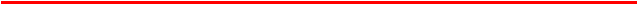 浙江省卫生健康委关于下达 2023 年度 浙江省中医药科技计划的通知各市卫生健康委，省级医疗卫生单位，高等医学院校：根据《浙江省中医药科技计划项目管理办法》规定，经专家 评审、委主任办公会议审议、 网上公示等程序，2023 年度浙江 省中医药科技计划项目 已确定。现下达给你们，项目执行期限统 一为 2023 年 1 月 1 日至 2025 年 12 月 31  日。我委择优对列入计划的部分项目给予经费资助，要求项目承 担单位、主管单位和所在市县卫生健康行政部门配套经费各不低 于 1:1，对立项无资助项目，项目承担单位须给予 3 万元及以上 经费支持，项目主管单位和所在市县卫生健康行政部门应给予配套经费支持。— 1  —项目负责人应在 2022 年 10 月 31 日前完成合同书内容填写， 由单位和主管部门审核后上报，在项目实施过程中，要严格遵守 科研诚信规范。项目承担单位和主管部门要强化项目全流程管 理，科研数据由承担单位统一保存，项目产生的科研成果应及时 转化应用。附件：2023 年度浙江省中医药科技计划浙江省卫生健康委员会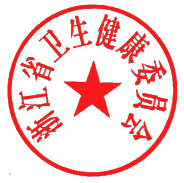 2022 年 9 月 29 日(信息公开形式：主动公开)附件2023 年度浙江省中医药科技计划 ( 中医药临床研究计划项目 )— 8  —— 9  —— 38  —— 39  —— 40  —— 41  —— 42  —— 43  —— 44  —— 51 —2023 年度浙江省中医药科技计划 ( 中医药健康服务研究计划项目 )2023 年度浙江省中医药科技计划( 中医药传承创新人才支持计划项目 )— 84  —— 86  —— 92  —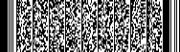 	浙江省卫生健康委员会办公室             2022 年 9 月 29 日印发  (校对：吴嘉嘉 )序 号项目编号项目名称承担单位项目 负责人12023ZL001加味大承气汤择时穴位贴敷改善重症患者胃肠功能障碍的实证研究浙江医院叶  蕾22023ZL002积雪草苷对糖尿病大鼠合并慢性难愈性创面的治疗作用及机制研究浙江医院李  飞32023ZL003麦门冬汤调控 IDO1 表达介导色氨酸代谢改善肺癌免疫微环境增强 PD- 1 抑制剂作用浙江医院李传传42023ZL004基于 Th 17/Treg 免疫轴探讨红景天苷通过 JAK2/STAT-3 通路治疗 溃疡性结肠炎的作用及机制研究浙江医院李  楠52023ZL005耳穴压豆联合虚拟现实技术在主动脉夹层患者便秘预防中的应用 研究浙江省人民医院沈  丹62023ZL006黄芪甲苷调控微血管再生在精准化 3D 生物打印组织血管模型中的 作用及机制研究浙江省人民医院吴建龙72023ZL007补阳还五汤加味对血栓闭塞性脉管炎大鼠的炎症保护作用及机制 研究浙江省人民医院虞  聪82023ZL008微囊化姜黄素对心肌肥厚的影响及机制研究浙江省人民医院庞  洁92023ZL009抗磷脂抗体诱导的NETs对树突状细胞的活化作用及补肾活血方治 疗的机制研究浙江省人民医院解鸿翔102023ZL010beta-倒捻子素通过 STING/TBK1 途径影响小胶质细胞 (GAM) 极 化抗脑瘤作用的研究浙江省人民医院李凯强112023ZL011β-榄香烯联合悬浮凝胶技术培养颅骨间充质干细胞构建血管化人 工神经的研究浙江省人民医院周  佳122023ZL012关于黄芪当归汤治疗血液透析患者营养不良及肌少症的疗效研究浙江省人民医院张  维132023ZL013基于 SLC35F1/Rab 11 调节 HCN4 离子通道再循环探讨黄芪改善窦 房结功能障碍的作用机制浙江省人民医院姚  浩142023ZL014基于经筋理论的手法治疗轻中度青少年特发性脊柱侧弯的新技术 研究浙江省人民医院狄  桦152023ZL015藏红花醛对颞叶癫痫的作用及机制研究浙江省人民医院严洁萍162023ZL016苦参碱通过 miR- 137/CCNY 信号通路影响肝癌细胞增殖与迁移行 为的研究浙江省人民医院潘红英172023ZL017华蟾素逆转三阴性乳腺癌化疗耐药的机制与作用研究浙江省肿瘤医院张喜平182023ZL018葛根芩连汤介导肠道菌群调控调节性 B 细胞促进湿热蕴结型结肠 癌进展的机制浙江省肿瘤医院陈寅波192023ZL019中药外洗联合冷疗预防乳腺癌 UTD1 化疗所致周围神经病变的有 效性和安全性研究浙江省肿瘤医院邵喜英202023ZL020丹参酮 IIA 与索拉非尼联合应用在肝癌治疗中的作用研究浙江省肿瘤医院秦承东212023ZL021黑种草子提取物 (Nigella B ) 调控 STAT3/SOCS3 通路抑制肝癌发 生发展的作用机制研究浙江省肿瘤医院朱韵甜222023ZL022加味四黄巴布膏对湿热蕴结型急性痛风性关节炎的临床疗效研究浙江省立同德医院朱运龙232023ZL023五味消毒饮联合 Masquelet 膜诱导治疗热毒蕴结型骨髓炎骨缺损的 临床随机对照研究浙江省立同德医院韩小于242023ZL024基于 NLRP3/caspase- 1 信号通路影响细胞焦亡探讨独活寄生汤对椎 间盘退变的干预机制研究浙江省立同德医院许新伟252023ZL025基于“治痿独取阳明”探讨八珍汤治疗绝经后骨质疏松症的临床疗效研究浙江省立同德医院余  琤262023ZL026基于生物钟节律研究姜黄素干预肥胖相关脂代谢紊乱的作用和机制浙江省立同德医院毛盛程272023ZL027基于非靶向代谢组学探讨虎符铜砭刮痧联合间歇性断食疗法治疗 肥胖及代谢紊乱的作用浙江省立同德医院王晓丽282023ZL028基于全国名老中医经验对特发性膜性肾病中医药临床诊治难点及 方案优化研究浙江省立同德医院陈  钦292023ZL029基于人工智能优化超声弹性向量及细胞生物学对慢性肾衰竭不同 证型纤维化程度的探索研究浙江省立同德医院赵丽平302023ZL030基于fMRI 研究不同中医证型ADHD 的虚拟现实技术执行功能训练 效应浙江省立同德医院魏福全312023ZL031白藜芦醇基于 LPS/TLR4/MyD88/NF-κB 对脓毒症肠屏障功能的保 护机制研究浙江省立同德医院孟建标322023ZL032基于 VEGFA-VEFGR2 信号相关蛋白探讨柴胡疏肝散抑制肝气郁 结型 CRC 血管生成的分子机制中国科学院基础医学与肿 瘤研究所刘  玲332023ZL033基于症状精准画像的膝骨关节炎全程诊中医辨证施护方案的构建 与应用效果研究浙江中医药大学王丽敏342023ZL034基于健康生态学理论下中医子午流注择时五行音乐疗法对早产儿 早期影响的研究浙江中医药大学章  瑶352023ZL035陈华名中医分期治疗小儿腺样体肥大的临床观察及疗效评价浙江省中医院陶  敏362023ZL036基于网络药理学和实验验证的裘氏内异方治疗子宫内膜异位症的 机制研究浙江省中医院李  慧372023ZL037基于髓系骨病理论的肖鲁伟经验方防治激素性股骨头坏死的基础 和临床循证研究浙江省中医院陈佳丽382023ZL038柴胡龙骨牡蛎汤应用于老年髋骨骨折围术期谵妄的临床研究浙江省中医院潘  宇392023ZL039基于 mTOR/4EBP1/HIF- 1α/VEGF 信号通路探讨穿山龙干预哮喘小 鼠气道重构的作用机制浙江省中医院郑苏群402023ZL040基于 (双+) 模型的临床护理路径在脑卒中语言康复护理中的效果 观察浙江省中医院邱凤梅412023ZL041改良督脉蜡疗干预寒湿痹阻型强直性脊柱炎的临床研究浙江省中医院苏素花422023ZL042基于结构-过程-结果 ( SPO) 理论的中医护理方案评价体系研究浙江省中医院叶富英432023ZL043院内运动康复方案在接受造血干细胞移植治疗的髓劳患者中的干 预效果研究浙江省中医院叶梦华442023ZL044腕踝针在局麻经皮椎间孔镜下髓核摘除术 (PELD) 中镇痛的疗效 观察浙江省中医院骆  萍452023ZL045基于 PD-L1 的负调节作用探讨四君子汤对结肠癌肝转移消融不全 的残癌细胞的抗免疫逃逸和增殖进展作用浙江省中医院陈  婷462023ZL046盐制怀牛膝调节 ApoE-/-小鼠外周血内皮祖细胞防治动脉粥样硬化 的机制研究浙江省中医院邹小明472023ZL047黄芪多糖作为 H1N1 流感疫苗佐剂的免疫增强效应浙江省中医院何煜舟482023ZL048减味二藤汤通过细胞自噬来调节脂肪酸氧化影响子宫内膜基质细 胞纤维化的机制研究浙江省中医院胡昀昀492023ZL049徐氏流感汤治疗甲型流感病毒感染疗效评价及对 Th 17/Treg 免疫失 衡的作用研究浙江省中医院汤  军502023ZL050基于“治痿独取阳明”理论的揿针干预 ICU 获得性衰弱的临床研究浙江省中医院胡培亚512023ZL051八卦象数疗法联合火龙罐改善项痹病麻木的临床应用研究浙江省中医院沈宋炎522023ZL052基于“温通理论”的熏洗灸一体化透药疗法促进痔术后加速康复的 临床研究浙江省中医院唐娅琴532023ZL053中药活血方足浴治疗糖尿病所致下肢神经病变有效性和安全性的 随机对照临床研究浙江省中医院朱莹莹542023ZL054人参总皂苷抑制 TGFβR2/SMADs 信号通路促进再障造血的研究浙江省中医院庄振超552023ZL055头穴丛刺动态针法结合情景交互训练治疗中风后轻度认知障碍的 双任务运动能力及相关脑区激活情况浙江省中医院杨  杭562023ZL056基于 LDLR 探究冬凌草甲素增敏吉西他滨抗胰腺癌的作用研究浙江省中医院章浙忠572023ZL057升降散方治疗早期pSS 的回顾性队列研究及其通过CXCL13-CXCR5 轴调节 B 细胞功能的机制研究浙江中医药大学附属第二 医院周东海582023ZL058两种“三肩针”在气滞血瘀证冻结肩治疗中的临床疗效观察浙江中医药大学附属第二 医院许  超592023ZL059耳穴揿针疗法改善热入心包证脓毒症脑病患者认知功能的随机对照研究浙江中医药大学附属第二 医院庞咪咪602023ZL060四段式叙事疗法联合加味痛泻要方对肝郁脾虚型UC 患者感知病耻 感及生存质量的影响浙江中医药大学附属第二 医院沈  雁612023ZL061云母混悬液对胃ESD 术后人工溃疡愈合的有效性研究浙江中医药大学附属第二 医院倪思忆622023ZL062基于子午流注理论择时揿针对 PCI 术后肝气郁结症患者焦虑抑郁 的干预研究浙江中医药大学附属第二 医院何明丽632023ZL063基于经络辩证的经穴推拿联合斜刺法揿针治疗胸腰椎骨折患者术 后腹胀的应用研究浙江中医药大学附属第二 医院史亮亮642023ZL064基于“目系属脑”理论从调“神”角度研究加味芍药甘草汤重塑调节 性视疲劳脑功能的作用浙江中医药大学附属第二 医院吕小利652023ZL065针灸对围绝经期失眠的疗效评价和预测模型构建浙江中医药大学附属第二 医院宋  瑶662023ZL066解毒祛瘀滋阴方调控巨噬细胞 IRG1/ACOD1/SDH 轴改善系统性红 斑狼疮病情的机制研究浙江中医药大学附属第三 医院杨  梓672023ZL067基于“十二皮部理论”腕踝针护理镇痛模式对带状疱疹神经痛的疗 效与机制研究浙江中医药大学附属第三 医院方  群682023ZL068达格列净联合消瘀泄浊饮加减方对糖尿病肾病气虚兼瘀证的临床 疗效研究浙江中医药大学附属第三 医院潘伟力692023ZL069基于 APN/AdipoR1/AMPK 通路探究益气健脾消瘀泻浊方对 2-4 期 慢性肾脏病患者临床疗效及脂质代谢影响浙江中医药大学附属第三 医院魏心仪702023ZL070颈型颈椎病患者循胆经穴位敏化特征改变及电针干预效应研究浙江中医药大学附属第三 医院李超然712023ZL071“益髓促智”针法改善阿尔茨海默病步行功能及其调控前额叶皮层 功能的机制研究浙江中医药大学附属第三 医院洪珍梅722023ZL072耳穴电针对腹腔镜结直肠癌根治术后胃肠功能障碍的优效研究浙江中医药大学附属第三 医院郭德超732023ZL073电针太溪、三阴交穴防治糖尿病足介入术后再缺血损伤的临床研究浙江中医药大学附属第三 医院徐龙彪742023ZL074针药复合麻醉在包皮环切术围术期应用的RCT 研究浙江中医药大学附属第三 医院刘  渊752023ZL075基于“筋骨并重”理论益骨汤联合运动疗法对肌少-骨质疏松症的临床 研究浙江中医药大学附属第三 医院陈小刚762023ZL076超声药物透入联合八段锦治疗糖尿病周围神经病变的疗效观察浙江中医药大学附属第三 医院叶婷婷772023ZL077基于“子午流注”理论指导下柴胡加龙骨牡蛎汤对 PD-RBD 患者的 随机对照研究浙江中医药大学附属第三 医院石  敏782023ZL078高频超声引导下精准电针治疗神经根型颈椎病根性痛的临床研究浙江中医药大学附属第三 医院赵林芳792023ZL079基于脑肠轴理论研究脏腑推拿对便秘型肠易激综合征患者胃肠动 力及肠道菌群结构的影响浙江中医药大学附属第三 医院王经英802023ZL080六字诀呼吸导引治疗慢性非特异性腰痛技术浙江中医药大学附属第三 医院王晓东812023ZL081畲药泥灸疗法预防神经外科患者深静脉血栓形成的临床研究浙江大学医学院附属第一 医院陈黎明822023ZL082臭椿酮刺激星形胶质细胞分泌 miR-449a 抑制神经元铁死亡改善脑 缺血再灌注损伤的机制研究浙江大学医学院附属第一 医院张京臣832023ZL083基于潜类别增长模型的老年髋关节置换术后照顾者负担轨迹及影 响因素研究浙江大学医学院附属第二 医院陆  斐842023ZL084“睡眠贴”双侧涌泉穴贴敷对老年髋部骨折手术患者谵妄预康复的 应用研究浙江大学医学院附属第二 医院李红炎852023ZL085穴位埋线改善儿童青少年胃热湿阻型肥胖减轻胰岛素抵抗的临床 研究浙江大学医学院附属儿童 医院董海城862023ZL086基于深度学习模型经皮穴位电刺激治疗腹腔镜辅助下经阴道子宫 切除术患者术后不同类型急性疼痛的量效优化研究温州医科大学附属第一医院杜文文872023ZL087原花青素对 2 型糖尿病性骨质疏松介导的高糖铁死亡的作用机制 研究温州医科大学附属第二医院杨  雷882023ZL088水蛭素介导巨噬细胞极化降低创伤性神经瘤疼痛的机制温州医科大学附属第二医院闫合德892023ZL089中医辨证分型联合 PLA2R 抗体亚型、抗原表位扩散对膜性肾病预 后的相关性研究杭州市中医院杜园园902023ZL090清热通腑合剂联合温针灸对胃癌术后功能性胃排空障碍的临床疗 效及安全性评价杭州市中医院潘迎春912023ZL091益气活血方抑制胃癌前病变患者胃粘膜上皮自噬的作用机制研究杭州市中医院刘庆生922023ZL092厚胞汤改善子宫内膜容受性治疗薄型子宫内膜的机制及临床疗效 研究杭州市中医院杨汉铭932023ZL093基于真实世界章勤治疗卵巢储备功能下降的诊治规律研究杭州市中医院陈碧霞942023ZL094中药督脉熏蒸对肾虚血瘀型排卵障碍不孕症患者卵泡质量的影响杭州市中医院吴燕燕952023ZL095“经痹点”理论指导下火龙罐联合核心稳定性训练对产后腰痛的应 用研究杭州市中医院叶俏慧962023ZL096基于脑肠轴探讨火龙罐综合灸延缓老年轻度认知障碍进程的临床 研究杭州市中医院胡美娇972023ZL097人参益智健脑方对阿尔茨海默病中 Tau 蛋白磷酸化调控作用机制 探究杭州市中医院朱旭贞982023ZL098“实热证”和“虚热证”腹膜透析患者口腔及肠道微生物群落结构特 征研究杭州市中医院朱星瑜992023ZL099尿生物标志物对慢性高尿酸血症肾病的早期预警及复方积雪草方 干预的临床研究杭州市中医院裘  怡1002023ZL100痛泻要方通过 CRH-R2 介导 IL-6/STAT3 信号途径促 DSS 结肠炎小 鼠黏膜修复机制杭州市中医院蒋科芳1012023ZL101炒白术通过 Slit2 改善肠道血管内皮功能活化在腹泻型肠易激综合 征中的机制研究杭州市中医院一1022023ZL102基于 CT 影像组学和肿瘤标志物预测非小细胞肺癌中医证型的研究杭州市中医院赵才勇1032023ZL103火龙罐综合灸法干预急性期风寒袭络型周围性面瘫的应用研究杭州市中医院郁明明1042023ZL104基于伏邪理论探讨火龙灸综合疗法改善寒湿瘀滞证盆腔炎性疾病 后遗症症状的临床研究杭州市中医院叶丹丹1052023ZL105脐灸联合妇外 IV 号保留灌肠治疗气滞血瘀证盆腔炎性疾病后遗症 的临床疗效研究杭州市中医院陈月娟1062023ZL106基于“俞募配穴”理论运用电子灸改善痰浊壅肺型 AECOPD 机械通 气患者通气指标的临床研究杭州市中医院朱佳清1072023ZL107腕踝针对维持性透析患者甲状旁腺全切加自体移植术后移植物存 活的干预研究杭州市中医院郑秋惠1082023ZL108术前中药熏蒸对拟行前臂自体动静脉内瘘术血管直径及术后成熟 影响的随机对照研究杭州市中医院黄兴华1092023ZL109基于星形胶质细胞PP2A 下降在阿尔茨海默病突触损伤的作用探讨 白藜芦醇对其改善机制杭州市中医院柳秀平1102023ZL110基于 16SrRNA 测序探究维持性血液透析阳虚型便秘患者的肠道菌群杭州市中医院祝凤桂1112023ZL111基于“肠- 肾轴”理论探讨益肾健脾方联合益生菌治疗对慢性肾脏病 3-5 期患者肌少症的影响杭州市中医院周柳沙1122023ZL112溃结灌肠方治疗轻中度溃疡性结肠炎的前瞻性队列研究杭州市中医院童景飞1132023ZL113基于 hedgehog 信号通路探讨地黄梓醇调控睑板腺上皮细胞增殖与 分化的分子作用机制研究杭州市中医院刘子彬1142023ZL114基于网络药理学方法探讨通冠益心方治疗气虚血瘀型冠心病的临床研究杭州市中医院刘  昭1152023ZL115THOP1 介导重楼皂苷 VII 对三阴性乳腺癌抗肿瘤效应的机制研究杭州市中医院蓝  天1162023ZL116咳喘合剂对儿童支气管哮喘急性发作期ILC2 及 Th 1/Th2 细胞因子 的影响及疗效观察杭州市红十字会医院沈  丹1172023ZL117基于 Th 17/Treg 细胞免疫平衡探讨疏肝健脾法对鸟/胞内分枝杆菌 肺病患者的干预作用杭州市红十字会医院李柏颖1182023ZL118水飞蓟素调控小胶质细胞极化在蛛网膜下腔出血中的作用及机制 研究杭州市红十字会医院魏雨雨1192023ZL119面向移动远程医疗基于中医药方剂大数据和病患症状相似检索的 中医辅助诊断关键技术研究及应用示范杭州市第一人民医院蒋  楠1202023ZL120凉血敛疮汤喷雾法在 3 期/4 期压力性损伤康复中的疗效及机制研究杭州市第一人民医院杨湘英1212023ZL121一种可喷雾带穴位按摩的多功能慢性伤口换药装置的设计与临床 应用杭州市第一人民医院徐月花1222023ZL122子午流注择时芳香疗法对改善 ICU 剖宫产术后高龄产妇负性情绪 的应用研究杭州市第一人民医院马建萍1232023ZL123基于 p38MAPK 通路探讨补肾防喘方调控 CD4+T 淋巴细胞GR 功 能改善哮喘激素抵抗的机制杭州市第一人民医院金华良1242023ZL124柴胡疏肝汤调控外泌体 microRNA 在白癜风治疗中的机制研究杭州市第三人民医院吴辛刚1252023ZL125基于八段锦改编的亲子养生操在提升青春期I 型糖尿病患儿心理韧 性的研究杭州市儿童医院张  丽1262023ZL126基于液体活检技术评价针灸治疗儿童脑瘫的疗效及机制研究杭州市儿童医院李奇峰1272023ZL127滋阴补阳方序贯疗法介导线粒体自噬干预卵巢储备功能下降的效 果及机制研究杭州市第九人民医院马倩雯1282023ZL128知母黄柏药对抑制成骨细胞焦亡治疗糖尿病性骨质疏松的作用研究杭州市第九人民医院李  坚1292023ZL129基于功能性近红外光谱技术醒脑开窍针联合动作观察疗法对脑卒 中偏瘫上肢功能的临床研究浙江康复医疗中心俞  红1302023ZL130补肾活血方治疗肾移植术后骨质疏松症的临床研究树兰 (杭州) 医院林道超1312023ZL131运脾解毒通络祛湿方对 CIA 小鼠核受体 TLR9,FXR 及肠道菌群的 影响树兰 (杭州) 医院龚化兰1322023ZL132邵征洋教授诊治儿童腺样体肥大经验总结及疗效评价浙江萧山医院周  红1332023ZL133穴位按摩配合揿针治疗姑息性化疗合并肌少症的效果研究浙江萧山医院张秀红1342023ZL134Sox9 介导 Wnt 信号通路探讨补肾壮筋汤治疗青少年骨骺损伤的临 床及实验研究杭州市萧山区中医院李  青1352023ZL135补益肝肾法治疗失神经肌萎缩的实验研究杭州市萧山区中医骨伤科 医院杨民伟1362023ZL136“肾-脑- 骨”理论指导下补益牛膝丸调控下丘脑功能治疗骨质疏松症 的机制和临床研究杭州市萧山区第一人民医院姚晓聪1372023ZL137调神三针联合脐针疗法治疗气血亏虚型颈性眩晕的疗效观察杭州市萧山区第三人民医院候转转1382023ZL138基于“肺与大肠相表里”通过研究肠道菌群变化分析小青龙汤治疗 慢性阻塞性肺疾病的作用机制杭州市富阳区中医院凌燕君1392023ZL139脐针结合坐旋端提正骨手法治疗椎动脉型颈椎病的临床疗效研究杭州市富阳区中医院吴凌韬1402023ZL140甘草酸通过 SIRT1/HMGB1 抑制脓毒症肺损伤的作用及机制研究杭州市富阳区第一人民医院林秉杰1412023ZL141基于 JAK2-STAT3 通路探讨独活寄生汤治疗膝骨关节炎的作用机制杭州市富阳中医骨伤医院陈  明1422023ZL142基于血清代谢组学和网络药理学研究猫人参治疗腰椎间盘退行性 变的效应物质及作用机制杭州市富阳中医骨伤医院陶其杰1432023ZL143张氏铺灸方竹圈姜灸在气滞血瘀型神经根型颈椎病的临床疗效观察杭州市富阳中医骨伤医院叶  瑾1442023ZL144基于脑肠轴理论探讨补阳还五汤加味调控 ATG13 甲基化及  PI3K/AKT/mTOR 自噬轴治疗糖尿病周围神经病变的机制研究杭州市临安区中医院潘  菲1452023ZL145基于 GRP78-JNK/NF-κB 通路探讨大柴胡汤预防高脂血症型胰腺炎 复发临床疗效及其作用机制研究杭州市临安区中医院徐燕芳1462023ZL146中药懈皮素通过星形胶质细胞 NLRP3 调节蛛网膜下腔出血后早期 脑损伤的作用及机制研究杭州市临平区第一人民医院唐  超1472023ZL147基于 BMP-2/Runx2/Osterix 信号通路研究温阳消癥方干预糖尿病肾 病血管钙化的作用机制宁波市中医院倪佳宁1482023ZL148基于“乙癸同源”理论运用针刺疗法联合七宝美髯丹加减治疗斑秃 的疗效研究宁波市中医院张  恋1492023ZL149基于 SWE 评价电针对腰椎间盘突出症急性发作期多裂肌形态功能 影响的相关性研究宁波市中医院王  瑶1502023ZL150“天天益智饮”治疗髓海不足型痴呆的临床研究宁波市中医院周蓉靖1512023ZL151基于气化理论应用中药熏蒸联合平衡罐疗法对糖尿病周围神经病 变的临床研究宁波市中医院江秋丹1522023ZL152基于“肠- 肾”轴研究补虚祛湿消癥方对 IgAN 大鼠肠道菌群和黏膜 免疫的影响宁波市中医院邢  洁1532023ZL153中药自发热贴外治肝郁痰凝型乳腺增生的疗效研究宁波市中医院刘玲琳1542023ZL1543D 打印负载淫羊藿苷水凝胶对软骨损伤修复的作用研究宁波市第一医院朱迎春1552023ZL155小青龙汤靶向调控 ARK5 通过 PI3K/Akt 通路调节肝癌能量代谢重 编程宁波市第一医院叶志宇1562023ZL156葛根素调控 NFκB 通路介导的神经炎症在蛛网膜下腔出血早期脑 损伤中的作用和机制研究宁波市第一医院黄  毅1572023ZL157生物节律对血管迷走性晕厥的影响及人参养荣汤联合耳穴疗法对 其的预防宁波市第一医院郁一波1582023ZL158基于 NF-κB 信号通路探讨补阳还五汤对气虚血瘀型冠心病患者心 脏功能的改善作用宁波市第一医院杜为平1592023ZL159红景天苷通过 PI3K/Akt/mTOR 途径调控脓毒症肾小管上皮细胞自 噬的机制研究宁波市第一医院樊  恒1602023ZL160中药山奈酚逆转人源性非小细胞肺癌 EMT 的机制及临床应用研究宁波大学附属人民医院王华英1612023ZL161基于“肝与大肠相通”理论的大黄牡丹汤治疗细菌性肝脓肿的疗效 观察宁波大学附属人民医院缪  萍1622023ZL162补肾益智中药复方 9002A  抑制 NF-κB 信号通路对抗阿尔茨海默病 炎症反应的临床研究宁波大学医学院附属医院谢  凯1632023ZL163基于肺-肠同治理论探讨玉屏风散联合脐疗治疗肺卫失调型慢性自 发性荨麻疹的疗效评价及对肠道菌群的影响宁波市镇海区中医医院宋晓莉1642023ZL164基于 FibroScan 无创检测的清肝健脾法联合中医非药物疗法治疗脾虚 痰瘀互结型代谢相关脂肪性肝病肝纤维化的“真实世界”临床研究宁波市北仑区中医院杨将领1652023ZL165基于补肾疏肝化瘀方联合染料激光治疗血管型黄褐斑的MASI 评 分和血液流变学影响的临床观察宁波市北仑区人民医院邵  霞1662023ZL166基于青春期子宫内膜异位症的肠道菌群特征和中医中药治疗的研究余姚市人民医院马建婷1672023ZL167汉黄芩素通过 SIRT1-FoxO1 通路介导巨噬细胞极化对脓毒症急性 肺损伤的保护作用及机制研究温州市中西医结合医院葛金林1682023ZL168中医祛腐生肌法联合封闭式负压引流术治疗慢性难愈性创面的临 床研究温州市中西医结合医院郑梦梦1692023ZL169耳部全息铜砭刮痧联合药罐干预气滞血瘀型暴聋患者的临床研究温州市中心医院陈海静1702023ZL170“正虚伏毒”理论的消平片改善非小细胞肺癌物质基础与作用机制 研究瑞安市人民医院林华隆1712023ZL171从 T 淋巴细胞线粒体功能探讨补中益气颗粒联合 R-CHOP 化疗方 案对气虚型弥漫性大 B 细胞淋巴瘤的疗效和安全性湖州市中心医院寿黎红1722023ZL172三七总皂苷协同丰富环境对脑卒中后神经血管单元重建作用的研究湖州市中心医院张社红1732023ZL173中医活血化瘀理论对痰瘀互阻型 CI 患者动脉粥样脂代谢重编程及 内皮损伤的影响嘉兴市中医医院郭志丽1742023ZL174维持性血液透析血瘀证患者动静脉内瘘失功预测模型的构建及验证嘉兴市中医医院夏苑莺1752023ZL175基于Th2 炎症反应通路和“藏象学说”理论探讨2 型炎症共病中医证 候分布的规律嘉兴市中医医院夏继宁1762023ZL176基于“脾虚湿热”病机研究脾瘅健清饮抑制胰岛β细胞铁死亡治疗 T2DM 的作用机制嘉兴市中医医院廖加抱1772023ZL177小醒脑开窍针刺法联合 Brandt-Daroff 习服训练改善耳石复位后残 余症状的疗效观察嘉兴市中医医院王笑梅1782023ZL178中药灌洗联合负压吸引治疗血管性勃起功能障碍的相关性研究平湖市第一人民医院梁  柯1792023ZL179基于 SMI 技术探索益气健脾通络方联合阿达木单抗治疗类风湿关 节炎药物减量策略的应用研究海宁市人民医院朱亚琴1802023ZL180原儿茶酸调控 CYP1A1/CYP1A2 信号通路抑制慢性阻塞性肺病细 胞凋亡、炎症和氧化应激的作用研究海宁市第二人民医院潘星宇1812023ZL181基于“脑肠同调”理论运用“治神调肠”针刺法联合隔药饼脐灸治疗 脾肾阳虚证腹泻型肠易激综合征的临床研究绍兴市中医院陈  丹1822023ZL182中医冰火疗法指导下的“精准穴位刺激”康复护理在中风后吞咽障 碍的临床研究绍兴市中医院陈  宴1832023ZL183基于代谢组学研究补阳还五汤在低氧性肺动脉高压血管重塑中的 作用绍兴市人民医院何  梦1842023ZL184麝香通心滴丸经 eNOS-NO 途径改善冠状动脉微循环障碍氧合解离 的作用及机制研究绍兴市人民医院唐伟良1852023ZL185基于肠道菌群探讨培土生金法联合营养支持干预肺脾气虚型中晚 期肺癌的临床研究绍兴第二医院骆学新1862023ZL186观察柴枳排石汤对保胆取石术后胆囊粘膜修复及预防结石复发的 临床研究诸暨市中医医院吕  震1872023ZL187基于耳穴电测笔阳性点耳穴贴压对反流性食管炎的应用疗效研究金华市中医医院程卫珍1882023ZL188基于膈肌功能监测的针刺培土生金法联合康复早期介入在机械通 气患者中的应用研究金华市中心医院张晓玲1892023ZL189益胃化瘀散通过调节 Th 1/Th2 免疫漂移治疗胃癌前病变的作用机 制研究金华市中心医院何  钦1902023ZL1902-8℃低温干预结合藤茶水漱口对成人恶性血液病化疗性口腔炎预 防效果研究东阳市人民医院石  亭1912023ZL191调神益智法针刺联合通络开窍方治疗血管性痴呆的疗效研究衢州市中医医院楼敏芳1922023ZL192槲皮苷经 AMPK/SIRT 1/FoxO3 通路治疗骨关节炎的作用及机制研究浙江省台州医院章国银1932023ZL193基于 IKK/NF-ΚB 通路探讨黄芩素调控 TNF-α诱导的类风湿关节炎 滑膜成纤维细胞自噬和增殖的作用及机制台州市中心医院王国芬1942023ZL194基于 TGF- β 1/Smads 通路黄芩苷抗慢性阻塞性肺疾病作用机制研究台州市中心医院金礼通1952023ZL195基于多学科协作帕金森病患者中西医结合全程管理模式的构建与 应用台州市立医院施璐亚1962023ZL196益肾升阳方通过 Bach2 调控 Treg 细胞分化在治疗变应性鼻炎中的 作用及机制研究台州市立医院马志超1972023ZL197红参调控NRF1/HMGA1 通路介导的上皮间质转化抑制膀胱癌转移 的机制研究台州市肿瘤医院陈莎莎1982023ZL198基于网络药理学及单细胞测序验证祛疤膏激活 TGF-β 1/Smads/MMPs 通路对术后切口疤痕防治功效的临床及机制研究温岭市第一人民医院殷莉波1992023ZL199基于 TLR4/NF-κB 信号通路 探究桂枝茯苓胶囊对子宫内膜异位症 的作用机制临海市第一人民医院宋宝萍2002023ZL200丹栀逍遥散对 crhr2 缺失引起的焦虑样行为的神经作用机制研究玉环市人民医院郭崇秋2012023ZL201中药联合双磷酸盐类药物治疗肝肾亏虚型骨质疏松症的临床疗效 及对骨代谢指标的影响天台县人民医院范 续2022023ZL202不同时间应用大黄芒硝外敷联合微波理疗对于剖宫产术后脂肪液 化防治作用研究仙居县人民医院王华君2032023ZL203基于“去宛陈莝”理论拟五苓散合三仁汤治疗湿热内蕴型 OSAHS 的 临床疗效研究仙居县人民医院李倩倩2042023ZL204运用刘河间玄府学说治疗慢性肾功能不全的临床研究三门县中医院吴春华2052023ZL205针刺配合微针刀松解通过调控“脑-心- 肾轴”通路治疗女性压力性尿 失禁的作用及机制研究三门县人民医院周贤华2062023ZL206青钱柳茶剂通过抑制GCG 分泌促进糖尿病前期患者血糖转归的临 床研究丽水市中医院张征宇2072023ZL207加味仙方活命饮联合乳房微创引流技术治疗肉芽肿性乳腺炎技术丽水市中心医院陈述政2082023ZL208低频电针调节 AMPK/SIRT1/PGC- 1α信号通路减轻糖尿病肾病足细 胞损伤的机制研究丽水市人民医院彭健韫2092023ZL209四君子汤调控 PI3K/Akt-mTOR 通路介导的自噬在肌少症的机制研究浙江医院夏  婉2102023ZL210加味红藤汤灌肠联合低 FODMAP 饮食对溃疡性结肠炎的疗效观察浙江医院余小龙2112023ZL211血府逐瘀汤靶向 HIF-2α调控 NCOA4 介导的铁死亡改善急性心肌 梗死的机制研究浙江医院吕方超2122023ZL212针刺结合敷贴治疗过敏性鼻炎的临床疗效及其对机体炎症状态和 鼻咽部菌群的影响浙江医院林玉芳2132023ZL213基于痰瘀毒结理论分析通关藤口服液抑制 CYP3A4/5 增敏安罗替 尼抗食管鳞癌的作用研究浙江医院沈  琦2142023ZL214POCUS 评估联合湿润烧伤膏预防 DTPI 的研究：整群楔形随机浙江医院祝利红2152023ZL215中药白芨对牙周炎的抑菌止血功效的体内外研究浙江医院张建兴2162023ZL216基于 TLR4/MyD88/NF-κB 通路探讨川芎嗪干预动脉粥样硬化的抗 炎及免疫调节机制研究浙江医院朱可夫2172023ZL217炙甘草汤通过抑制促炎和促纤维化改善 HFpEF 合并房颤预后的疗 效及机制研究浙江医院王  琳2182023ZL218紫草素抑制巨噬细胞 PKM2/GSDMD/焦亡通路改善老年脓毒症预 后的机制研究浙江医院郑志波2192023ZL219改良电针灸疗法经皮耳迷走神经电刺激术早期添加治疗老年初治 癫痫疗效研究浙江医院赵泽仙2202023ZL220基于网络药理学的白藜芦醇诱导自噬调节帕金森病的作用机制研究浙江医院赖其伦2212023ZL221山奈酚-3-O-芸香糖苷调控NLRP3 炎症小体改善肝缺血再灌注损伤 的作用机制浙江医院廖建华2222023ZL222基于肠道菌群-胆汁酸轴探讨加味大柴胡汤联合双歧三联活菌对非 酒精性脂肪肝的作用及机制浙江医院王卫光2232023ZL223麝香保心丸对体重正常 2 型糖尿病患者内皮功能及动脉硬化影响 的临床研究浙江医院杜常青2242023ZL224基于静息态功能磁共振观察针刺治疗对PIGD 帕金森病患者脑功能 的影响浙江医院盛吉莅2252023ZL225颊针疗法对安宁缓和医疗病房终末期癌症患者疼痛控制的研究浙江医院顾梦婷2262023ZL226中医熏药联合耳穴压豆对疼痛管理中的安宁疗护价值研究浙江医院邵晓露2272023ZL227基于全转录测序探讨红景天苷对masquelet 技术中骨重建的干预机制浙江医院谢亚明2282023ZL228正念疗法网络干预在乙肝肝硬化患者延续性护理中的应用浙江省人民医院刘明晨2292023ZL229基于三维步态分析的针刺肌筋膜触发点结合情志疏导在脑卒中痉 挛型偏瘫患者步行训练中的应用研究浙江省人民医院谢雨晴2302023ZL230子午流注穴位贴敷联合经皮穴位电刺激在促进胃肠镜治疗术后胃 肠道功能恢复中的应用浙江省人民医院洪  鲜2312023ZL231黄金散外敷干预胰岛素注射部位皮下脂肪增生的效果研究浙江省人民医院邵宇英2322023ZL232超声导入元胡止痛膏通过 PI3K/AKT 信号通路对神经病理性疼痛 的作用及机制研究浙江省人民医院李伟利2332023ZL233经靶动脉灌注三七总皂苷注射液治疗组织坏死期血栓闭塞性脉管 炎的临床研究浙江省人民医院吴  昊2342023ZL234丹参多酚酸盐对痰瘀互结型 PCI 患者围手术期心肌梗死发生、心肌 灌注水平、预后的影响及其机制研究浙江省人民医院郑  浩2352023ZL235丹参酮ⅡA 微胶囊对高血压的调控机制研究浙江省人民医院岑雪降2362023ZL236导引术联合经穴体外反搏疗法对老年心力衰竭患者心脏康复的应 用研究浙江省人民医院俞永美2372023ZL237“调神开窍”针刺法对卒中后抑郁的疗效评价及脑电频率交叉耦合 机制研究浙江省人民医院胡佳慧2382023ZL238基于 Orexin 对丘脑皮质的调节作用探讨醒脑开窍针对脑外伤意识 障碍大鼠促醒疗效及机制研究浙江省人民医院刘  勇2392023ZL239氧化苦参碱联合免疫疗法阻断乙型肝炎病毒母婴间传播的临床研究浙江省人民医院彭美莲2402023ZL240华蟾酥毒基 (Cinobufagin ) 通过 JAK- 1/STAT3 途径下调 MCL- 1 介 导线粒体损伤诱导甲状腺未分化癌焦亡的机制研究浙江省人民医院郭雅文2412023ZL241复方血栓通胶囊联合 577nm 阈下微脉冲激光治疗视网膜静脉阻塞 性黄斑水肿疗效观察浙江省人民医院郦晓霞2422023ZL242搭载姜黄素及bFGF 的壳聚糖微球-光固化丝素蛋白水凝胶复合材 料的研究浙江省人民医院丁榆德2432023ZL243双氢青蒿素联合Pim1 抑制剂 SGI- 1776 在人涎腺腺样囊性癌中的作 用机制研究浙江省人民医院董飞林2442023ZL244中医耳穴压贴联合角膜塑形镜治疗儿童低中度近视的临床疗效及 其对黄斑区微循环影响的研究浙江省人民医院郑青青2452023ZL245参附注射液通过 Claudin-4 抑制氧化应激缓解重症急性胰腺炎中门 静脉内皮细胞损伤的作用研究浙江省人民医院蒋成行2462023ZL246针刺结合耳穴贴压干预痰湿质血脂异常人群的临床研究浙江省人民医院王卓燕2472023ZL247乌药来源外泌体治疗酒精性肝损伤的效果及机制研究浙江省人民医院崔  盈2482023ZL248参麦注射液及其主要成分人参总皂苷对糖尿病心肌病能量代谢的 影响机制浙江省人民医院叶利方2492023ZL249养阴清肺方通过保护线粒体降低 NLRP3 炎症小体激活治疗放射性 肺炎的机制研究浙江省人民医院金 丽2502023ZL250黄芪多糖介导 AMPK 信号通路诱导肺腺癌细胞自噬抑制癌细胞迁 移、侵袭的机制研究浙江省人民医院刘志芳2512023ZL251茯苓酸在淋巴管内皮细胞再生中的抗炎/抗氧化作用及其对乳腺癌 相关淋巴水肿治疗的研究浙江省人民医院刘小珍2522023ZL252新藤黄酸诱导胰腺癌发生巨泡式死亡的作用和机制研究浙江省人民医院金巍巍2532023ZL253参麦注射液对大鼠急性重症胰腺炎肠粘膜屏障功能的保护作用及 机制研究浙江省人民医院金森军2542023ZL254荷叶水提物通过 PGC- 1α信号通路调节脂代谢影响子宫内膜异位症 的作用机制研究浙江省人民医院余  艳2552023ZL255芍药苷通过 Kruppel 样因子 4 调控关节微环境在骨关节炎中的作用 机制研究浙江省人民医院殷建权2562023ZL256青蒿琥酯通过 Nrf2/CHI3L1 介导自噬途径调控类风湿关节炎成纤 维样滑膜细胞活化和抑制软骨破坏的作用机制研究浙江省人民医院冯法博2572023ZL257渐进式多模态中医运动疗法对老年患者认知衰弱的干预研究浙江省人民医院陈立姣2582023ZL258威伐光联合如意金黄散治疗药物致输液性静脉炎的 疗效研究浙江省人民医院朱  薇2592023ZL259通心络胶囊联合阿司匹林治疗不明原因栓塞性卒中的疗效及机制 研究浙江省人民医院蔡晓峰2602023ZL260揿针足三里协同肌肉外甲治疗脑卒中后患者步行功能障碍的疗效 研究浙江省人民医院卢丹婵2612023ZL261基于 ERK/Nrf2/HO- 1 通路探讨葡萄籽原花青素改善慢性肾脏病大 鼠认知障碍的机制研究浙江省人民医院任  燕2622023ZL262绞股蓝皂苷通过抑制 miR- 143 上调BAG3 表达介导自噬信号通路 治疗 IgA 肾病的作用机制研究浙江省人民医院梁世凯2632023ZL263黄芪甲苷调控自噬改善尿毒症心血管并发症的作用和机制研究浙江省人民医院龚建光2642023ZL264黄葵胶囊联合羟氯喹治疗原发性 IgA 肾病的一项单中心随机对照 研究浙江省人民医院沈晓刚2652023ZL265薄荷精油提高超声内镜检查有效性和安全性及其作用机制的临床 研究浙江省人民医院杜  静2662023ZL266异甘草素通过 NF-κB 信号通路对小鼠溃疡性结肠炎的保护作用及 其机制的研究浙江省人民医院张  骏2672023ZL267姜黄素联合高强度间歇训练对老年肌少症大鼠 Keap1-Nrf2-ARE 信 号通路的影响浙江省人民医院盛  斌2682023ZL268穴位贴敷联合八段锦改善维持性血液透析患者睡眠质量的临床研究浙江省人民医院郑建兰2692023ZL269八味地黄汤通过 lncRNA HCG18/miR-324-5p/GLI1 分子轴抑制急性 髓系白血病发生发展的分子机制研究浙江省人民医院宋晓露2702023ZL270基于核磁共振代谢组学技术的小春花干预特发性肺纤维化作用机 制研究浙江省人民医院郑小卫2712023ZL271成胶聚合物-姜黄素缓释剂联合 PD- 1 单抗的抗卵巢癌作用研究浙江省人民医院郑爱红2722023ZL272芒果苷在乳腺癌中通过 mTORC1-溶酶体- 自噬发挥抗癌效应的相 关机制研究浙江省人民医院方  敏2732023ZL273五苓散通过 VEGFR3/PI3K-Akt 通路治疗乳腺癌术后继发上肢淋巴 水肿的机制研究浙江省人民医院李永峰2742023ZL274小檗碱通过 Notch 1-RBP-JK-Hes1 通路抑制子宫内膜癌发展的机制 研究浙江省人民医院沈  燕2752023ZL275烟酸-姜黄素通过调节 PINK1-依赖的线粒体自噬改善创伤性脑损 伤大鼠的神经功能缺损浙江省人民医院南  勇2762023ZL276手法推拿联合数字化颌垫在颞下颌关节紊乱病治疗中的有效性研究浙江省人民医院刘淑艳2772023ZL277防己黄芪汤调控棕色脂肪改善肥胖和代谢的作用和机制研究浙江省人民医院孙 燚2782023ZL278艾叶来源外泌体治疗糖尿病皮肤创面感染的研究浙江省人民医院陈乐高2792023ZL279苦参碱通过抑制 WEE1 激酶增强奥沙利铂对结肠癌的杀伤作用浙江省人民医院高  山2802023ZL280盆宁方联合人工周期治疗宫腔粘连术后再粘连的超声检测及临床 疗效评价浙江省人民医院吕亚儿2812023ZL281基于“治未病”理念探讨早期温针灸通过 PINK1/Parkin 介导自噬对 CIDP 模型的“先防”效应机制浙江省肿瘤医院张霜梅2822023ZL282基于盆底超声及肌电评估的针灸治疗前列腺癌根治术后尿失禁患 者的疗效及作用研究浙江省肿瘤医院鲍关爱2832023ZL283基于肿瘤干细胞学说芍药软肝方调控 Wnt/β-catenin 通路的抗肝癌 作用及机制研究浙江省肿瘤医院沈昌明2842023ZL284纯中药新型制剂安多霖胶囊对肺癌免疫治疗后放疗放射性肺损伤 防护作用的临床研究浙江省肿瘤医院马红莲2852023ZL285基于经络皮部理论探析揿针预防宫颈癌术后放化疗患者急性放射 性肠炎的效果研究浙江省肿瘤医院王春兰2862023ZL286健脾补肾汤通过调控肠道菌群治疗强直性脊柱炎的疗效及机制研究浙江省肿瘤医院杨绍雪2872023ZL287经造口顺行中药灌肠联合肛门熏洗治疗直肠癌低位前切除综合征 的临床研究浙江省肿瘤医院谢玲女2882023ZL288β-榄香烯介导 HIF- 1α/VEGF 信号调控代谢重编程对食管癌放疗增 敏的机制研究浙江省肿瘤医院林  晓2892023ZL289姜黄素抑制 STAT3 通路调控食管癌组织血管新生基因表达的分子 机制研究浙江省肿瘤医院徐小方2902023ZL290新型姜黄素类似物抑制 PRDX1 激活 ROS/ERS 诱导肺癌细胞凋亡 的机制研究浙江省肿瘤医院魏晓炎2912023ZL291肿节风下调ASPM/KIF11 抑制未分化甲状腺癌侵袭迁移的机理研究浙江省肿瘤医院辛文秀2922023ZL292西黄丸通过 CMTM6 抑制 IL-6 的释放调控三阴性乳腺癌浸润免疫 细胞 PD-L1 表达的机制研究浙江省肿瘤医院郑林峰2932023ZL293中药穴位敷贴防治脂质体阿霉素化疗性口腔黏膜炎的效果研究浙江省肿瘤医院邓亚萍2942023ZL294乌骨藤提取物消癌平在二线 PARPi 维持治疗后铂耐药复发的高级 别浆液性卵巢癌中作用的II 期、开放标签、多中心、非劣性、随 机对照研究浙江省肿瘤医院郭杨垄2952023ZL295阿可拉定通过调节 Hippo-YAP 信号活性增强肝癌TACE 疗效的机 制研究浙江省肿瘤医院郭立文2962023ZL296基于代谢组学及自噬和凋亡途径研究黄芪注射液抑制弥漫大 B 细 胞淋巴瘤生长的作用机制浙江省肿瘤医院李  聪2972023ZL297穿山龙抗甲方含药血清与薯蓣皂甙元单体增强多西他赛对甲状腺 癌细胞的增殖抑制作用及二者对 NF-κB 通路的作用机制的比较浙江省肿瘤医院刘  洁2982023ZL298消癌平注射液联合帕博利珠单抗治疗恶性黑色素瘤协同作用及机 制的研究浙江省肿瘤医院贾东东2992023ZL299中医药联合优甲乐对于甲状腺乳头状癌合并桥本甲状腺炎患者术 后 TSH 抑制以及降低甲状腺自身抗体的治疗价值研究浙江省肿瘤医院姜  琳3002023ZL300基于 CT 图像定量分析在晚期非小细胞肺癌中医证型中的研究浙江省肿瘤医院王  芳3012023ZL301自噬mTOR 介导茶褐素通过失巢凋亡预防肾癌术后复发的机制和 临床研究浙江省肿瘤医院王宗平3022023ZL302冬凌草素通过下调 Oct4 调控巨噬细胞 M2 极化抑制肺癌发生发展 的机制研究浙江省肿瘤医院解康杰3032023ZL303苦参洗剂在预防瑞戈非尼引起的手足皮肤反应的疗效研究浙江省肿瘤医院程骏驰3042023ZL304ROS 响应性水凝胶负载姜黄素调控 PI3K/Akt 通路治疗椎间盘退变 的机制研究浙江省立同德医院陈  锴3052023ZL305基于 PI3K/Akt/mTOR 信号通路研究张氏腰痛方对椎间盘髓核细胞 自噬的影响及机制浙江省立同德医院陈杨达豪3062023ZL306循经温通刮痧治疗 2 期及以上压力性损伤的临床研究浙江省立同德医院陶晓虹3072023ZL307基于中医“治未病”探讨穴位按摩结合恒温热熨技术干预产后癃闭 的疗效研究浙江省立同德医院王  玮3082023ZL308循经药物罐干预中风后肩痛患者的临床研究浙江省立同德医院黄嫦玉3092023ZL309“柴胡三线”蜜芽太极罐吸痧联合耳穴贴压干预儿童肝郁气滞型自 闭症的临床研究浙江省立同德医院沈炎梅3102023ZL310基于蛋白质组学探讨低碳饮食联合消渴平治疗糖尿病认知功能障 碍的作用及机制浙江省立同德医院寻  英3112023ZL311基于中医辨证的虚拟现实技术对帕金森病冻结步态的干预研究浙江省立同德医院吕晨铃3122023ZL312基于 rs-fMRI 探讨针刺联合经颅磁刺激治疗对缓解期精神分裂症认 知功能的疗效观察及脑功能效应影响浙江省立同德医院周湧灿3132023ZL313基于血液 PBMC 转录组研究鼻敏安方治疗肺脾气虚型变应性鼻炎 的疗效评价及其机制研究浙江省立同德医院戈言平3142023ZL314抑肺饮协同立体定向放疗干预Ⅰ期不可手术非小细胞肺癌的增效减 毒作用和机制研究浙江省立同德医院汤忠祝3152023ZL315抑肺饮联合同步放化疗治疗局部晚期非小细胞肺癌的增敏减毒研究浙江省立同德医院王  蕾3162023ZL316参榆外洗剂治疗单纯性湿热下注型外阴阴道假丝酵母菌病的临床 研究浙江省立同德医院刘松君3172023ZL317八珍汤通过 NFATc1信号通路抑制破骨细胞分化治疗骨髓炎合并 骨质疏松症的机制研究浙江省立同德医院张  桢3182023ZL318循坐骨神经走行区域穴位艾灸对 PTED 后残留症状的疗效研究浙江省立同德医院吴燕云3192023ZL319黄芪穴位注射调控癌旁微环境在合并 COPD 的肺癌侵袭转移中的 作用浙江省立同德医院金  前3202023ZL320核桃灸预防青少年近视佩戴角膜塑形镜并发干眼症的临床研究浙江省立同德医院许丽菲3212023ZL321基于《脾胃论》理论指导“不寐贴”穴位贴敷联合耳穴压豆对肺癌根 治术后睡眠障碍干预作用的临床研究浙江省立同德医院种珍珍3222023ZL322腧穴热敏化雷火灸在肝肾亏虚型老年患者膝骨关节炎中的应用研究浙江省立同德医院吴奕芬3232023ZL323基于口腔微生态重建银花含漱液口腔护理预防老年人医疗保健相 关性肺炎研究浙江省立同德医院蔡佳佳3242023ZL324加味温胆汤对痰湿郁热型孤独症儿童言语工作记忆的影响研究浙江省立同德医院虞  芳3252023ZL325自拟鼻七针治疗变应性鼻炎的疗效及对 P 物质水平的影响观察浙江省立同德医院耿  燕3262023ZL326基于氧化应激探讨电针治疗伴对立违抗障碍的注意缺陷多动障碍 患者的激越冲动行为有效性的机制浙江省立同德医院曹  阳3272023ZL327人参二醇组皂苷提取物增强再障内皮祖细胞促造血作用的机制研究浙江省立同德医院蒋玉霞3282023ZL328基于线粒体氧化应激探讨苍附导痰汤干预痰湿型多囊卵巢综合症 的机制研究浙江省立同德医院陶颖莉3292023ZL329补肾调经方负向调控 SDF- 1/CXCR4 通路治疗宫腔粘连的实验研究浙江省立同德医院刘艳勃3302023ZL330煮药罐法联合“改良式”熨敷包循经推熨干预颈椎病患者疼痛的临 床研究浙江省立同德医院余昱历3312023ZL331独活寄生汤调控 Keap1/Nrf2 通路抑制软骨细胞铁死亡修复骨关节 炎的作用及机制研究浙江省立同德医院张朋里3322023ZL332基于 16S rRNA 测序技术探讨清肺通络合剂对风温肺热病患者肠道 菌群多样性的影响浙江省立同德医院金  燕3332023ZL333腹部铺灸改善老年稳定期COPD 合并便秘的临床研究浙江省立同德医院徐素娟3342023ZL334穴位贴敷联合助眠眼罩在 ICU 睡眠障碍患者中的应用研究浙江省立同德医院丁丽琴3352023ZL335基于子午流注理论的辨证施灸在老年心脾两虚型郁病抑郁情绪中 的效果研究浙江省立同德医院张梦晗3362023ZL336基于“健脾和胃”理论的药膳方促进胃癌-脾气虚证患者术后胃肠功 能恢复的效果研究浙江省立同德医院陈漂漂3372023ZL337基于代谢组的慢性鼻-鼻窦炎功能性鼻内窥镜术后中医证型规律及 其代谢分子标志物的研究浙江省立同德医院吴方星3382023ZL338鼻内镜下针刺内迎香穴改变鼻腔通气功能的研究浙江省立同德医院陈伟军3392023ZL339游离股外侧肌皮瓣移植术联合超声药物导入千金苇茎汤治疗慢性 脓胸的临床研究浙江省立同德医院陈  菲3402023ZL340双能量 CT 在痛风性关节炎中医辩证分型中的应用研究浙江省立同德医院郭新强3412023ZL341基于 IL-2/JAK/STAT 信号通路探讨五味消毒饮调控 T 淋巴细胞免 疫应答抗创伤性骨髓炎的机制研究浙江省立同德医院吕立嵩3422023ZL342淫羊藿-补骨脂药对调控 miR-34a/Rock 1 信号轴保护脂多糖诱导成 骨细胞骨架损伤的机制研究浙江省立同德医院黄孝闻3432023ZL343基于 AMPK-mTOR 信号通路探讨冬凌草甲素对结肠癌生物学行为 的作用及机制研究浙江省立同德医院卜贺启3442023ZL344基于 NF-κB/COX-2 通路探讨扯根菜总黄酮抗肝癌作用机制研究浙江省立同德医院薛俊超3452023ZL345负载槲皮素的靶向纳米载药体系结合放疗治疗肺癌的增效减毒作 用研究浙江省立同德医院王慧敏3462023ZL346电针在创伤性重型颅脑损伤患者深静脉血栓形成中的预防价值研究浙江省立同德医院张  微3472023ZL347雷火灸联合中药热熨敷干预胃癌-脾气虚证患者术后胃肠功能紊乱 的临床研究浙江省立同德医院杨  琼3482023ZL348通窍活血汤加减联合刮痧治疗气虚血瘀型前庭性偏头痛的疗效分析浙江省立同德医院杨  静3492023ZL349扶正御感合剂预防老年住院表虚不固患者 HAP 的效果研究浙江省立同德医院夏国琴3502023ZL350雷火隔物灸治疗老年虚寒性疼痛技术浙江省立同德医院吴青梅3512023ZL351眼针眶区带针辨证治疗失眠技术浙江省立同德医院汪亚群3522023ZL352基于 LuxS/AI-2-LsrR 通路探究绿原酸对高毒碳青霉烯耐药肺炎克 雷伯菌群体感应系统分子机制作用浙江省疾病预防控制中心王凌波3532023ZL353基于PAI-2 介导的自噬信号通路探讨珍珠明目滴眼液对PM2.5 诱发 眼表疾病特异性防治作用及机制研究浙江省疾病预防控制中心陈志健3542023ZL354衢枳壳抑制 P2X3 受体有效组分治疗慢性咳嗽作用研究杭州医学院黄文康3552023ZL355枸杞多糖通过 Src信号通路调控血睾屏障 ( BTB ) 及改善镉中毒所 致 BTB 损伤的机制研究杭州医学院肖  骧3562023ZL356一种治疗关节炎的外用制剂配方及其初步药效学研究杭州医学院方任华3572023ZL357木犀草素经皮给药微针系统的构建及关节炎药效评价杭州医学院江昌照3582023ZL358三维乳腺癌骨转移肿瘤球模型构建及中药敏感性评估杭州医学院朱  莲3592023ZL359祛湿生发汤对 AGA 患者临床疗效及毛发微环境的影响浙江省皮肤病防治研究所尤建华3602023ZL360中医优势病种慢性阻塞性肺病中医药诊疗优势评价浙江中医药大学季聪华3612023ZL361基于“双心同调”探讨半夏-夏枯草对快速眼动期睡眠剥夺大鼠心肌 损伤的保护作用研究浙江中医药大学张  芯3622023ZL362基于 PPARγ/CD36 信号通路研究小檗碱重塑肿瘤免疫微环境增效 aPD-L1 治疗三阴性乳腺癌的机制浙江中医药大学熊  阳3632023ZL363白藜芦醇通过 NORAD/IGF2BP2/PDK1 途径及重塑糖代谢作用抑 制口腔鳞癌的研究浙江中医药大学张蓉蓉3642023ZL364隔姜铺灸联合艾盐包热敷八髎穴在产后盆底肌功能康复的效果研究浙江中医药大学程丽琼3652023ZL365耳穴疗法在儿童青少年近视防控中的作用机制及临床研究浙江中医药大学叶培汉3662023ZL366基于 microRNA144 调控凋亡- 自噬交互对话探讨针药结合治疗心肾 不交型 POI 患者的临床疗效及作用机制浙江省中医院陈文俊3672023ZL367苦杏仁苷温敏凝胶治疗阳虚血瘀型膝骨性关节炎的临床疗效及机 制研究浙江省中医院徐涛涛3682023ZL368化瘀止血法治疗血友病性关节病人工关节置换术后非感染性发热 的临床研究浙江省中医院毛金平3692023ZL369基于步态探究补肾活血方联合地舒单抗对绝经后骨质疏松女性全 膝关节置换术后的临床疗效观察浙江省中医院陈国茜3702023ZL370清热通淋方联合透明质酸钠通过调控炎症反应与组织修复治疗腺 性膀胱炎的研究浙江省中医院求旦旦3712023ZL371基于 Brunnstrom 分期缺血性脑中风康复意愿中西医影响因素研究浙江省中医院汤俏璐3722023ZL372坐式八段锦联合床边脚踏车对造血干细胞移植后患者早期体能恢 复的影响研究浙江省中医院彭  敏3732023ZL373复方淮莲饮在治疗特应性皮炎中对肠道菌群的多样性及丰度变化 的研究浙江省中医院陈  丽3742023ZL374基于“脑-肠轴”理论针刺下合穴对偏头痛伴抑郁障碍额叶fMRI 的 影响浙江省中医院张海峰3752023ZL375温针灸结合调神针法治疗颞下颌关节紊乱综合征临床疗效评价浙江省中医院罗  强3762023ZL376沈氏功法改善膝骨性关节炎患者下肢功能的应用研究浙江省中医院王焕明3772023ZL377基于高密度 sEMG 探讨脊柱推拿对 AIS 肌肉激活和协调模式的作 用机制浙江省中医院陈  韶3782023ZL378肾气丸通过 AQP1调节线粒体功能抗肾纤维化的作用机制研究浙江省中医院陈红淑3792023ZL379五苓散治疗脾虚湿浊型高脂血症的作用研究浙江省中医院张燕花3802023ZL380基于 LuxS/AI-2 群体感应途径探讨商陆素对 CRKP 致病性的作用研究浙江省中医院杨雪静3812023ZL381中药热熨结合穴位贴敷在预防老年患者前列腺电切术中低体温的 应用研究浙江省中医院王苗苗3822023ZL382造血干细胞移植患者中医运动方案的构建及实证研究浙江省中医院林婉冰3832023ZL383低温中药口腔喷雾在 ICU 术后气管拔管患者中的应用研究浙江省中医院郑  义3842023ZL384火龙罐综合灸对结直肠癌患者化疗相关性腹泻的预防效果研究浙江省中医院张碧碧3852023ZL385首乌生发搽剂治疗雄激素性脱发的临床疗效观察及对 HGF/c-Met 信号通路的影响浙江省中医院陶茂灿3862023ZL386基于肠道菌群研究加味黄风汤合香连丸对湿热型 IgA 肾病患者的 临床疗效浙江省中医院何灵芝3872023ZL387基于线粒体 DNA 修复酶 OGG1 作用研究肾气丸对拟老化大鼠内耳 组织线粒体 DNA 突变影响的机制浙江省中医院刘  俊3882023ZL388雷火灸干预细胞焦亡 NLRP3/caspase- 1/IL- 1 β通路抑制炎症小体活 化在糖尿病干眼微环境中的研究浙江省中医院张  馨3892023ZL389健脾益肠汤在预防结直肠腺瘤术后复发中的临床应用研究浙江省中医院马盼盼3902023ZL390中医治未病全程化健康管理模式在幽门螺杆菌感染患者中的构建 与实践探索浙江省中医院陈  燕3912023ZL391剪切波组织定量技术评估中医减脂治疗非酒精性脂肪肝疗效的应 用研究浙江省中医院许莉华3922023ZL392基于功能磁共振成像建立Lou’s温通法治疗肉芽肿性乳腺炎的疗效 评价 Nomogram 预测模型浙江省中医院郑思思3932023ZL393基于多模型影像组学联合中医证型与非小细胞肺癌临床分期的相 关性研究浙江省中医院王军娜3942023ZL394针刺四关穴改善遗忘型轻度认知功能障碍的大脑神经代谢物与功 能改变研究浙江省中医院林江南3952023ZL395电针治疗盆腔炎性疾病后遗症慢性盆腔痛临床疗效观察浙江省中医院孙丹红3962023ZL396体液免疫效应因子介导的 Tourette’s 综合征外周机制及推拿干预作用浙江省中医院温  存3972023ZL397白芍和白术炮制配伍治疗肝郁脾虚证的物质基础及机理研究浙江省中医院孙彩华3982023ZL398川芎嗪靶向 CEACAM1 通过 Rho/Rock 通路抑制肺腺癌增殖与转移 的机制研究浙江省中医院陈婷婷3992023ZL399白术消积散神阙穴贴敷治疗小儿积滞 (脾虚夹积型) 的 临床研究浙江省中医院洪  策4002023ZL400超声引导下针刀疗法辅助射频消融治疗神经根型颈椎病的临床研究浙江省中医院姚智渊4012023ZL401基于“子午流注”理论择时穴位贴敷干预宫颈癌根治术术后尿潴留 的疗效观察浙江省中医院陈燕萍4022023ZL402经皮穴位电刺激改善 ICU 气管插管患者拔管后咽痛症状的临床研究浙江省中医院卢俏俐4032023ZL403拔罐之推拿罐干预非酒精性脂肪肝的临床研究浙江省中医院郭斌燕4042023ZL404中药降脂汤联合循经拔罐在非酒精性肝病中的临床研究浙江省中医院陈兰英4052023ZL405耳部铜砭刮痧技术在脾胃虚弱型脓毒症胃肠功能障碍的临床应用浙江省中医院楼银亚4062023ZL406基于“温通理论”的改良中药塌渍法在肿块期粉刺性乳痈的效果观察浙江省中医院胡萍萍4072023ZL407中药熏蒸联合循经穴位按摩治疗跟骨骨折术前肿胀的临床研究浙江省中医院任香香4082023ZL408基于循证的髓劳 (再生障碍性贫血) 中医护理方案优化和效果评价 体系构建的研究浙江省中医院程  芳4092023ZL409基于温通法的中医外治技术在难治性肉芽肿性乳腺炎患者中的应 用研究浙江省中医院杨啸晓4102023ZL410基于辨位的刺络拔罐在寻常型银屑病痒症中的临床研究浙江省中医院冯爱民4112023ZL411隐丹参酮调控线粒体信号在血管外膜成纤维细胞参与肺动脉高压 发生中的作用研究浙江省中医院潘艳云4122023ZL412人参皂苷 Rg1 调控 ACE2/Ang( 1-7)/Mas 轴抑制高糖诱导视网膜内 皮细胞自噬的作用及机制研究浙江省中医院金雅美4132023ZL413安落小皮伞片联合针刺穴位治疗显著改善带状疱疹神经后遗痛的 临床研究浙江省中医院罗凤芹4142023ZL414基于 TrkB/CREB/PGC- 1α通路探索人参总皂苷防治中、重型颅脑创 伤后认知障碍的作用及机制浙江省中医院徐  震4152023ZL415名中医鲁贤昌经验方-金方九香散外敷疗法治疗甲状腺良性结节临 床研究浙江省中医院叶志鹏4162023ZL416基于“腧穴敏化状态说”研究热敏灸联合阳和汤加减治疗肿块期非 哺乳期乳腺炎的临床疗效浙江省中医院许雷来4172023ZL417胡柚皮黄酮干预肠道菌群及其代谢产物调控自噬在 NSAIDs肠病 中的机制研究浙江省中医院陈姗姗4182023ZL418七叶皂苷钠在糖尿病视网膜病变中保护作用的机制研究浙江省中医院蒋姝乐4192023ZL4191,25- 二羟基维生素 D3 在 NAFLD 脂质代谢中的作用及肾气丸的干 预作用浙江省中医院何蓓晖4202023ZL420黄连素体外逆转鲍曼不动杆菌多重耐药机制的研究浙江省中医院林少华4212023ZL421脱敏调窍方配合鹅不食草散外治干预变应性鼻炎的随机对照研究浙江省中医院朱  博4222023ZL422痰瘀同治方调控 Wnt/β-catenin 信号轴介导血管内皮细胞焦亡抗动 脉粥样硬化斑块内血管新生的实验研究浙江省中医院蔡宏文4232023ZL423从中医体质学角度探讨造血干细胞动员效率的临床研究浙江省中医院胡慧瑾4242023ZL424淫羊藿苷通过外泌体源性 miRNAs 调控非小细胞肺癌上皮间质转 化并逆转化疗耐药的分子机制研究浙江省中医院任  哲4252023ZL425人参皂苷 Rg1 通过激活 Nrf2/ARE 信号通路降低氧化应激保护脓 毒症肠粘膜屏障功能的机制研究浙江省中医院夏国莲4262023ZL426子午流注择时面饼灸对脾虚湿蕴证溃疡性结肠炎腹泻临床疗效研究浙江省中医院毛俊燕4272023ZL427复方黄柏液在鼻黏膜压力性损伤修复中的应用研究浙江省中医院蒋素英4282023ZL428补肾化瘀汤通过 TLRs/MyD88/NF-κB  信号通路改善多囊卵巢综合 征慢性炎症的基础与临床研究浙江中医药大学附属第二 医院刘  杰4292023ZL429慢性创面难愈合患者组织中 Cofillin 的含量测定对预后的意义及化 裁续骨活血汤干预的临床研究浙江中医药大学附属第二 医院陈  科4302023ZL430火龙罐对脾胃虚弱型脓毒症炎性反应及胃肠功能的影响浙江中医药大学附属第二 医院傅燕楠4312023ZL431子午流注中药熏药联合穴位揿针对脑卒中后肩手综合征的效果研究浙江中医药大学附属第二 医院夏  微4322023ZL432肌电生物反馈治疗联合皮内针技术在急性期脑卒中患者吞咽功能 障碍的疗效观察浙江中医药大学附属第二 医院陈  莹4332023ZL433基于子午流注理论穴位按摩联合中药贴敷治疗老年冠心病便秘的 临床研究浙江中医药大学附属第二 医院陆岑娣4342023ZL434大蒜素通过 PI3K/AKT 信号通路抑制胶质瘤干细胞干性克服替莫 唑胺耐药的分子机制研究浙江中医药大学附属第二 医院王  承4352023ZL435基于帕金森病中医体质与动脉粥样硬化相关性的针刺疗效分层研究浙江中医药大学附属第二 医院沈宇平4362023ZL436头穴电针治疗老年原发性失眠伴认知功能障碍的临床研究浙江中医药大学附属第二 医院张珊珊4372023ZL437基于“培土生金”理论的针药结合疗法对重症肺炎机械通气脱机困 难患者影响的随机、对照、多中心临床研究浙江中医药大学附属第二 医院魏长龙4382023ZL438黄芩治疗脊髓损伤患者的临床疗效研究浙江中医药大学附属第二 医院汪天宇4392023ZL439阻塞性睡眠呼吸暂停低通气综合征中医证候与严重程度及临床疗 效的相关性研究浙江中医药大学附属第二 医院钱景莉4402023ZL440基于网络药理学的灯盏花素靶向caspase 8 抑制中性粒细胞凋亡减 轻脓毒症急性肺损伤的机制研究浙江中医药大学附属第二 医院宋  珈4412023ZL441子午流注择时揿针联合耳穴压豆疗法对缓解乳腺癌患者化疗期间 焦虑的研究浙江中医药大学附属第二 医院周旭葵4422023ZL442腕踝针针刺用于加强冠状动脉造影术中患者麻醉镇痛效果的临床 研究浙江中医药大学附属第二 医院门丹丹4432023ZL4431+X 新型中医快速康复护理模式在膝骨性关节炎患者中的护理研究浙江中医药大学附属第二 医院胡雪蓉4442023ZL444基于 MITF 与 PI3K/Akt 信号通路探讨多种单味中药对黄褐斑的作 用机制研究浙江中医药大学附属第二 医院倪晨宁4452023ZL445肌筋膜松解术治疗脑卒中后痉挛性瘫痪的疗效及对脊髓运动神经 元兴奋性影响的研究浙江中医药大学附属第二 医院吕阳婷4462023ZL446基于代谢组学“酒精性肝病湿热内蕴证”生物学基础的临床研究浙江中医药大学附属第二 医院章晨怡4472023ZL447颈动脉壁 CT 增强在电针联合化痰祛浊方治疗颈动脉粥样硬化斑块 中的价值研究浙江中医药大学附属第二 医院饶钦盼4482023ZL448荜茇成分荜茇酰胺通过 miR- 132 调控 FOXO1 启动子 H3H36me3 修 饰参与脓毒症肾损伤研究浙江中医药大学附属第二 医院张建成4492023ZL449瓜蒌消痈汤联合无痛通乳手法治疗哺乳期乳腺炎的回顾性分析浙江中医药大学附属第二 医院金丽华4502023ZL450穴位压力刺激贴对绝经后骨质疏松症的临床疗效观察浙江中医药大学附属第二 医院周国香4512023ZL451吴茱萸穴位贴敷联合针刺对原发性失眠症患者情景记忆及睡眠结 构的影响浙江中医药大学附属第二 医院瞿金飞4522023ZL452延年半夏汤通过“肝与大肠相通”调控 VIP-cAMP-PKA-AQP3 信号 通路治疗 IBS-C 的研究浙江中医药大学附属第二 医院姜在龙4532023ZL453基于 Nmnat2/SIRT6/NF-κB 通路研究苓桂术甘汤抑制异丙肾上腺素 所致心肌肥厚的作用及机制浙江中医药大学附属第二 医院裴菱花4542023ZL454加味黄芪建中汤调控 SOCS3 转录活性影响巨噬细胞极化治疗糖皮 质激素耐药或复发免疫性血小板减少症的研究浙江中医药大学附属第二 医院胡美薇4552023ZL455半夏曲微生物发酵炮制过程中优势真菌的次生代谢产物及抗菌活 性研究浙江中医药大学附属第二 医院张  红4562023ZL456田螺方穴位贴敷神阙穴治疗肿瘤患者应用 阿片类药物所致便秘的 临床研究浙江中医药大学附属第二 医院陈佳萍4572023ZL457名中医庞德湘教授经验方三胶补血膏治疗肿瘤相关性贫血的临床 研究浙江中医药大学附属第二 医院杨  静4582023ZL458五味消毒饮加减内服外熏治疗湿热内蕴证丹毒的临床疗效研究浙江中医药大学附属第二 医院戴建英4592023ZL459超声多参数评价降脂治疗对颈动脉粥样硬化斑块的影响浙江中医药大学附属第二 医院孟祥宇4602023ZL460基于“脾主肌肉”理论探究健脾益气法治疗老年肌少症的临床疗效浙江中医药大学附属第二 医院岳跃兵4612023ZL461基于Th17/Treg 细胞平衡探讨参麦注射液治疗脓毒性休克的作用研究浙江中医药大学附属第二 医院范丽萍4622023ZL462全息经络刮痧联合五音疗法对脑卒中后失眠患者的效果研究浙江中医药大学附属第三 医院王  芸4632023ZL463温清饮外敷治疗过敏性皮炎患者的疗效观察浙江中医药大学附属第三 医院吴  晶4642023ZL464痛泻要方治疗缓解期溃疡性结肠炎重叠肠易激综合征样症状的临 床疗效：一项多中心的前瞻性真实世界对照研究浙江中医药大学附属第三 医院龚姗姗4652023ZL465基于静息态和任务态功能磁共振成像的电针治疗三叉神经痛中枢 响应特征的临床研究浙江中医药大学附属第三 医院戴国栋4662023ZL466腹针联合隔附子饼灸对肾虚痰湿型多囊卵巢综合征患者胰岛素水 平的影响浙江中医药大学附属第三 医院周志英4672023ZL467基于 TRPV1 通路的针刺泻法心经腧穴治疗 EGFR-TKI 相关慢性瘙 痒的临床研究浙江中医药大学附属第三 医院张鹏程4682023ZL468穴位按摩结合间歇性导尿在脑卒中后神经源性膀胱功能恢复中的 应用研究浙江中医药大学附属第三 医院陈宝英4692023ZL469杠杆定位手法治疗特发性脊柱侧弯的筋骨评估与临床评价研究浙江中医药大学附属第三 医院吕智桢4702023ZL470基于剪切波弹性成像技术评价揉捏牵转法治疗小儿肌性斜颈的疗 效研究浙江中医药大学附属第三 医院许  丽4712023ZL471加味苦参汤调控 IL-17/NF-κB 信号通路治疗慢性湿疹的作用机制研究浙江中医药大学附属第三 医院王芳芳4722023ZL472益气活血法对 AECOPD 气虚血瘀型患者血管内皮功能的影响浙江中医药大学附属第三 医院孙  岳4732023ZL473雷火灸联合上肢康复机器人对脑卒中患者偏瘫性肩痛的影响浙江中医药大学附属第三 医院汤慧玲4742023ZL474消瘀泄浊饮调控 ACE2/Ang( 1-7)/ Mas  轴对糖尿病肾病肾纤维化 的防治作用及机制研究浙江中医药大学附属第三 医院留菁菁4752023ZL475电针四关穴调节微生物菌群-炎症治疗重度抑郁症的随机对照研究浙江中医药大学附属第三 医院郭  勤4762023ZL476调神针法治疗原发性失眠临床疗效评估的RCT 研究浙江中医药大学附属第三 医院刘盈君4772023ZL477笕桥古法艾灸治疗脾肾阳虚型慢性疲劳综合征技术浙江中医药大学附属第三 医院王  超4782023ZL478运动疗法结合“4+ 1”功能锻炼治疗粘连期肩周炎疾病技术浙江中医药大学附属第三 医院金  鹰4792023ZL479天麻提取物 parishin 通过 p38 MAPK/Nrf2/HO- 1 通路调控铁死亡延 缓肝脏衰老的初步研究浙江大学医学院附属第一 医院王培霞4802023ZL480姜黄素上调 PPAR-γ/P53 通路调控活化型 LSEC 衰老逆转肝纤维化 的机制研究浙江大学医学院附属第一 医院黄顺梅4812023ZL481热敏灸联合穴位贴敷对前列腺癌根治术后尿失禁的效果研究浙江大学医学院附属第一 医院王  薇4822023ZL482基于网络药理学研究健脾化瘀方抑制EMT 延缓 HCC 转移的分子 机制浙江大学医学院附属第一 医院杨介钻4832023ZL483负载川楝素的MSC 外泌体通过调节免疫和线粒体能量代谢治疗自 身免疫性甲状腺炎的机制研究浙江大学医学院附属第一 医院彭诗乔4842023ZL484基于 SirT1 通路探讨人参不定根提取物通过改善线粒体功能、抑制 细胞焦亡保护 HK-2 细胞的机制研究浙江大学医学院附属第一 医院胡文力4852023ZL485基于肺肠同治理论的穴位贴敷联合耳穴压豆在预防肺癌术后患者 便秘中的应用效果浙江大学医学院附属第一 医院王  辉4862023ZL486浙产中药活性分子榄香烯通过抑制肝星状细胞治疗胆汁淤积型肝 硬化的研究浙江大学医学院附属第一 医院乔逸婷4872023ZL487基于“肠道菌-胆汁酸互作”研究当归补血汤改善糖尿病肾病的作用 机制浙江大学医学院附属第一 医院赵丽娟4882023ZL488基于“肠- 眼轴”途径探究白芍总苷对干燥综合征相关性干眼的免疫 调节作用机制浙江大学医学院附属第一 医院傅天啸4892023ZL489基于中医阴阳平衡理论的太极拳运动通过维护肠道微生态途径促 进人体健康的相关机制研究浙江大学医学院附属第一 医院倪玲美4902023ZL490基于“同源同治”理论实施心肺康复护理对脑肿瘤术后老年患者肺 部感染的影响浙江大学医学院附属第二 医院袁  媛4912023ZL491光固化水凝胶生物打印多孔支架缓释特女贞苷修复软骨缺损及其 机制研究浙江大学医学院附属第二 医院刘  安4922023ZL4921,8-桉油精通过PI3k/Akt/mTOR 信号通路调节自噬治疗急性肺损伤 的研究浙江大学医学院附属第二 医院王嫣虹4932023ZL493耳穴贴压对预防卧床患者深静脉血栓形成的疗效观察浙江大学医学院附属第二 医院石晓霞4942023ZL494芳香疗法对髋膝关节置换术后疲乏影响的研究浙江大学医学院附属第二 医院李  丽4952023ZL495“中药纳米化”炎症微环境敏感雷公藤红素“药物储库”治疗骨关节 炎及机制研究浙江大学医学院附属第二 医院徐骏军4962023ZL496麝香保心丸在合并冠状动脉微血管疾病的稳定性冠心病患者中的 有效性研究浙江大学医学院附属邵逸 夫医院洪旭林4972023ZL497蟾酥灵靶向AURKA 调控 NF-κB 通路在骨质疏松中的治疗作用及 其机制浙江大学医学院附属邵逸 夫医院王清清4982023ZL498升阳益胃汤基于“肠- 肾轴”理论治疗儿童难治性肾病的研究浙江大学医学院附属儿童 医院朱  妤4992023ZL499穴位按摩贴敷联合儿童医疗辅助缓解学龄前期儿童术前焦虑的研究浙江大学医学院附属儿童 医院赵杭燕5002023ZL500吴茱萸栀子泥贴敷涌泉穴辅助治疗小儿外感发热风热犯表证的研究浙江大学医学院附属儿童 医院傅藏藏5012023ZL501基于中医的早期渐进式被动活动计划对预防极低出生体质量儿骨 质减少的效果研究浙江大学医学院附属妇产 科医院丁欢欢5022023ZL502中药热奄包自加热系统联合穴位贴敷在宫腔粘连患者宫腔镜术后 快速康复中的临床应用浙江大学医学院附属妇产 科医院王月琴5032023ZL503穴位热敷联合虚拟现实技术在分娩镇痛中的应用研究浙江大学医学院附属妇产 科医院许莉莉5042023ZL504三叶青提取物调控巨噬细胞在种植体周围炎治疗中的作用及机制 研究浙江大学医学院附属口腔 医院杨艳丽5052023ZL505橙皮素通过靶向 HIF1α抑制低氧诱导的卡波氏肉瘤病毒活化及 PEL 肿瘤发生发展的机制研究浙江大学医学院附属第四 医院龙文英5062023ZL506青蒿素酯抑制 circKIF5B/AKT1 通路诱导肝癌细胞铁死亡增强放射 敏感性的研究温州医科大学附属第一医 院费正华5072023ZL507针刺对卒中后抑郁的干预机制研究温州医科大学附属第一医 院丛文杰5082023ZL508雷帕霉素联合苦参碱诱导多发性骨髓瘤自噬和凋亡的机制研究温州医科大学附属第一医 院韩义香5092023ZL509中药成分鸦胆子素 D 通过激活 p38 MAPK 恢复 P53 功能促进铁死 亡治疗持续性 HPV 感染的机制研究温州医科大学附属第一医 院胡  燕5102023ZL510白术内酯 III 通过抑制氧化应激下调自噬改善子宫内膜异位症温州医科大学附属第二医 院张  琼5112023ZL511秦皮甲素抑制ROS 依赖的NLRP3 炎症小体介导的焦亡缓解高氧肺 损伤温州医科大学附属第二医 院陈尚勤5122023ZL512川芎嗪防治早产儿视网膜病变疗效及其对 STAT3 、Nocth1 、YAP 的影响研究温州医科大学附属第二医 院郑穗联5132023ZL513基于M2 型巨噬细胞来源外泌体调节TGF- β/Smads 探讨通补奇经法 防治宫腔粘连小鼠的作用机制杭州市中医院骆诗灵5142023ZL514基于疼痛强度、功能改善程度及超声评估对电针针刺核心肌群联合 康复训练治疗腰椎间盘突出症的临床疗效研究杭州市中医院吴玉丽5152023ZL515基于脑-肠互动学说探讨振腹环揉法腹部推拿对不寐患者肠道微生 物的调控杭州市中医院张秀红5162023ZL516耳穴压豆结合子午流注理论改善妊娠恶阻患者焦虑情绪的临床研究杭州市中医院张春平5172023ZL517培土生金法循经刮痧对肺癌术后患者报告结局影响的临床研究杭州市中医院戴菲菲5182023ZL518全息经络铜砭刮痧对蝮蛇咬伤后肢体肿痛的影响杭州市中医院高  莺5192023ZL519基于“煨脓长肉”法探讨改良生肌玉红膏通过 Wnt/β-catenin  信号通 路治疗糖尿病足的实验研究杭州市中医院赵金锋5202023ZL520基于 VIP/PKA/AQP5 信号通路探讨养阴活血汤治疗干燥综合征的 机制研究杭州市中医院李进红5212023ZL521基于 RhoA/Rock 信号通路对肠黏膜屏障完整性的调控作用探讨俞 氏灌肠 I 号方治疗溃疡性结肠炎的机制杭州市中医院刘彬彬5222023ZL522泽泻饮改善非酒精性脂肪性肝病肝脂肪变的临床研究杭州市中医院郑  册5232023ZL523基于“菌群-炎症-免疫”探讨半夏泻心汤防治 CPT- 11 大鼠肠黏膜损 伤的实验研究杭州市中医院王亚坤5242023ZL524“分步针刺法”对脑卒中后鼻饲患者吞咽功能改善的临床观察杭州市中医院张雯舒5252023ZL525基于咀嚼肌的磁共振定量分析探讨针刺治疗肌痛型颞下颌关节紊 乱病的临床疗效研究杭州市中医院余  静5262023ZL526急腹症Ⅲ号对脓毒症大鼠肠黏膜屏障的保护作用及机制研究杭州市中医院汪  潞5272023ZL527基于 HMGB1/RAGE 信号通路探究黄芪甲苷对儿童哮喘进展中气 道平滑肌细胞焦亡的调控机制杭州市中医院张华红5282023ZL528复方膏药清凉活化散的有效成分鉴定以及其治疗急性膝骨关节炎 的作用机制研究杭州市中医院贾高永5292023ZL529热咳清合剂治疗痰热壅肺型 2 型糖尿病合并社区获得性肺炎的临 床研究杭州市中医院胡晶晶5302023ZL530火龙罐联合拉伸疗法治疗慢性颈型颈椎病的临床疗效观察杭州市中医院刘菲菲5312023ZL531不同温度的清凉活化散外敷对湿热蕴结型膝关节骨关节炎患者的 疗效评价杭州市中医院舒琼燕5322023ZL532中药全身熏洗改善血虚风燥型尿毒症瘙痒症的临床疗效及对 Th 1/Th2 细胞因子的影响机制研究杭州市中医院王  欢5332023ZL533自拟方熏蒸联合手指关节功能操治疗类风湿关节炎的临床研究杭州市中医院徐丹红5342023ZL534面饼脐灸改善阳虚水泛型心衰患者胃肠功能不全的临床研究杭州市中医院李  琳5352023ZL535平衡火罐改善围绝经期心肾不交型失眠患者睡眠质量和性激素水 平的疗效观察杭州市中医院陈  茗5362023ZL536“补肾活血”针刺法抑制 SIRT2 表达介导 RTN4B/BACE1 通路对 SAMP8 痴呆小鼠认知功能改善的作用机制研究杭州市中医院杨  聘5372023ZL537人参健脑益智方抑制p52 和 PDE4B 结合抑制NLRP3 炎症小体激活 治疗老年痴呆的机制研究杭州市中医院谢立全5382023ZL538凉血解毒汤对五步蛇咬伤后 NETs 抑制作用的研究杭州市中医院沈安强5392023ZL539基于 TGF- β/Smad 信号通路探究青黛调节紧密连接结构促进溃疡性 结肠炎肠黏膜愈合的作用杭州市中医院王耀东5402023ZL540基于合募配穴理论研究不同电针频率治疗溃疡性结肠炎的作用及 机制杭州市中医院王  虎5412023ZL541改良“八把半锁”手法结合电针椎间孔刺激治疗老年退行性腰椎管 狭窄症的临床疗效评价杭州市中医院蔡  健5422023ZL542加味麻杏石甘汤抑制 smad3 介导的铁死亡干预放射性肺损伤的作 用机制研究杭州市中医院林贤雷5432023ZL543中药药浴联合紫草膏涂抹对新生儿毒性红斑的疗效研究杭州市中医院朱翡翡5442023ZL544交泰丸穴位贴敷对心肾不交型失眠的作用机制和临床疗效研究杭州市中医院李艳娟5452023ZL545异泽兰黄素在脑出血后继发性脑损伤中的神经保护作用研究杭州市中医院申友奎5462023ZL546推拿正骨治疗腰椎管狭窄症技术杭州市中医院蔡  阁5472023ZL547基于达标治疗策略观察养血通络方对类风湿关节炎患者的疗效及 其对铁死亡调控机制研究杭州市红十字会医院王  圳5482023ZL548基于以情胜情理论探讨五行音乐疗法对早期复发性流产患者负性 情绪及妊娠结局的影响杭州市红十字会医院徐  园5492023ZL549火龙罐技术干预结核性脓胸患者胸外科术后气虚血瘀型肩痹的临 床研究杭州市红十字会医院梅  英5502023ZL550足三里中药热奄包热敷联合甲钴胺治疗老龄糖尿病周围神经病变 患者的疗效及机制分层杭州市红十字会医院倪燕华5512023ZL551基于网络药理学研究肝糖异方改善肝硬化大鼠胰岛素抵抗的药效 基础和分子机制杭州市红十字会医院徐  虹5522023ZL552白术多糖通过 LncRNA-SNHG7 竞争性结合 miR-34a 靶向 PDGFR 对结肠黑变病 Cajal 间质细胞表达影响的机制研究杭州市红十字会医院刘  敏5532023ZL553基于清热解毒法的四妙勇安汤通过 Nrf2-ARE 信号通路抑制小鼠腹 主动脉瘤形成的研究杭州市红十字会医院蒋凤春5542023ZL554基于分子对接与表面等离子共振技术筛选 TR4 中药小分子抑制剂 及其抑制巨噬细胞向前列腺癌迁移机制的研究杭州市红十字会医院刘鹏举5552023ZL555基于“治未病”理论构建2 型糖尿病患者使用利拉鲁肽相关胃肠道反 应的中医集束化护理方案杭州市红十字会医院郑建娣5562023ZL556基于肠道菌群宏基因组测序技术探讨贞芪扶正颗粒治疗桥本甲状 腺炎的作用机制杭州市红十字会医院孙  华5572023ZL557苦豆子提取物氧化槐定碱通过抑制 TLR4-p38MAPK 介导的铁死亡 保护脑缺血再灌注损伤杭州市红十字会医院赵  晶5582023ZL558高脂高糖饮食诱导的MAFLD 大鼠肠道微生态的动态变化以及氧 化苦参碱对其干预作用杭州市红十字会医院熊静芳5592023ZL559重症结核胃肠功能障碍患者中医证型临床研究杭州市红十字会医院潘  蕾5602023ZL560子午流注择时芳香疗法联合平衡火罐对肾阴虚型围绝经期睡眠障 碍的效果研究杭州市第一人民医院章启秀5612023ZL561头部循经疗法对预防骨科大手术后患者谵妄的临床效果研究杭州市第一人民医院沈佳俐5622023ZL562细梗香草皂苷辅助抗肺癌及免疫调节作用研究杭州市第一人民医院薛庆明5632023ZL563基于多参数心脏磁共振成像技术的肥厚性心肌病与中医证型的相 关性研究杭州市第一人民医院王  振5642023ZL564三黄三仙汤治疗再生障碍性贫血药效组群及其作用机制研究杭州市第一人民医院江  砚5652023ZL565基于 miR- 145-5p/SOX9 调控途径探究黄芪甲苷对子痫前期铁死亡 的作用机制研究杭州市第一人民医院徐巧萍5662023ZL566基于气滞血瘀探讨补肾安神针刺法治疗 RSA 的临床与实验研究杭州市第一人民医院夏建妹5672023ZL567“引膝痛”导引术治疗膝关节骨性关节炎的作用机制研究杭州市第一人民医院何齐芳5682023ZL568八段锦功法锻炼对维持性血液透析患者肌少症的干预作用研究杭州市第一人民医院杨丽莉5692023ZL569基于“肺与大肠相表里”通过黄芪苷治疗变应性鼻炎的机制研究杭州市第一人民医院马志祺5702023ZL570茯苓酸通过 Wnt/β-catenin 信号通路调控肺腺癌侵袭转移的作用及 机制研究杭州市第一人民医院张  帆5712023ZL571基于Delta-影像组学构建吡非尼酮联合肺纤方治疗特发性肺纤维化 疗效预测模型的研究杭州市第一人民医院甄  涛5722023ZL572虎杖提取物抗绝经后骨质疏松症的作用研究杭州市第一人民医院龚  莹5732023ZL573金钱草通过肠道菌群对胆石症影响的机理探讨杭州市第一人民医院谢  璐5742023ZL574基于 miR-409-3p/ZEB1 轴冬凌草甲素抑制胰腺癌 EMT 的机制研究杭州师范大学附属医院贵志芳5752023ZL575基于 T 细胞亚群免疫机制评价新汉方透皮治疗技术治疗稳定期慢 性阻塞性肺疾病的疗效研究杭州师范大学附属医院施  凯5762023ZL576补阳还五汤在卒中后中枢性疼痛患者中的神经可塑性机制研究杭州师范大学附属医院高忠明5772023ZL577CGF 结合三七凝胶促进慢性肛裂创口修复的作用及机制研究杭州市第三人民医院俞艳艳5782023ZL578基于网络药理学方法研究补阳还五汤治疗后循环梗塞的作用机制杭州市第三人民医院林  玎5792023ZL579补阳还五汤联合射频介入治疗气虚血瘀型带状疱疹后遗神经痛的 机制研究杭州市第三人民医院余建明5802023ZL580补阳还五汤加减对阿尔茨海默病患者血清 Aβ42/A β40 和 Hcy 的作 用研究杭州市第三人民医院吴春丽5812023ZL581黑升麻提取物对子宫腺肌病合并不孕患者 GnRHa 治疗后低雌激素 症状的研究杭州市妇产科医院郝培培5822023ZL582“治未病”理论在围绝经期及绝经后女性骨质疏松健康管理中的应 用研究杭州市妇产科医院苏  俊5832023ZL583逍遥散及其功效拆方通过肠道菌群调控 BDNF-TrkB 信号通路对紫 杉醇模型大鼠抑郁样行为的影响研究杭州市妇产科医院朱  彬5842023ZL584基于中医体质理论探讨不同分娩方式产后病特点和中医治疗的临 床疗效杭州市妇产科医院郭青戈5852023ZL585宫环止血汤防治左炔诺孕酮宫内缓释系统放置术后出血的有效性 研究杭州市妇产科医院冯  婷5862023ZL586基于宏基因组学和代谢组学探究芦荟水提物治疗便秘的作用机制 研究杭州市西溪医院李  儿5872023ZL587基于网络药理学探讨参麦注射液通过 AKT/mTOR 通路调控心肌细 胞铁死亡改善急性心肌梗死的机制研究杭州市西溪医院陆  明5882023ZL588随机、双盲、安慰剂对照试验研究去壁灵芝孢子粉对 HIV/AIDS 免 疫重建不良患者免疫疗效及代谢组学影响杭州市西溪医院喻剑华5892023ZL589木犀草素基于 HGF/c-met 途径逆转肺癌奥希替尼耐药的分子机制中国人民解放军联勤保障 部队第九〇三医院唐夏莉5902023ZL590基于“治风活血”理论观察大秦艽汤干预小动脉粥样硬化型脑小血 管病的临床研究中国人民解放军联勤保障 部队第九〇三医院郭起峰5912023ZL591关元穴位按摩与中药封包热敷联合干预对三孩政策后高龄经阴道 产妇产后尿潴留预防效果的多中心研究树兰 (杭州) 医院程贤鹦5922023ZL592基于快速康复理念下腕踝针疗法对肝移植术后患者胃肠功能恢复 的临床研究树兰 (杭州) 医院蒋鲁燕5932023ZL593青蒿素酯通过干预 LncRNA MALAT1 调控巨噬细胞极化平衡缓解 脓毒症性肝损伤的研究树兰 (杭州) 医院李玉红5942023ZL594甘草次酸抑制mTORC 通路阻断肝癌索拉菲尼耐药的机制研究树兰 (杭州) 医院胡益挺5952023ZL595超声引导下风池穴注射治疗颈源性头痛的临床研究树兰 (杭州) 医院赵  娴5962023ZL596耳穴贴压联合体质调护对 2 型糖尿病患者血糖控制的管理方案构 建及应用研究杭州博养医院丁  炜5972023ZL597内热针治疗中风后肩痛的临床研究及相关机制探讨浙江萧山医院钟小平5982023ZL598栀子提取物通过抑制神经元的程序性坏死发挥对脑缺血再灌注损 伤的保护作用研究浙江萧山医院金圣榆5992023ZL599冠心宁片治疗冠心病合并心力衰竭的临床药效评价研究杭州市萧山区第一人民医 院魏文娟6002023ZL600基于循证医学方法系统评价针灸治疗后循环缺血性眩晕的临床效 应杭州市萧山区第一人民医 院王凤蕊6012023ZL601一种中成药对经尿道前列腺电切术后并发症防控效果的临床应用 研究杭州市萧山区第一人民医 院王钧钧6022023ZL602侯氏黑散加减治疗玫瑰痤疮的机制研究杭州市萧山区皮肤病医院章  莉6032023ZL603中药外洗内服减轻踝关节骨折术后软组织肿胀与疼痛的促进作用 及对炎症因子与血液流变学的影响研究杭州市萧山区中医骨伤科 医院王龙剑6042023ZL604涌泉穴隔物灸对全膝关节置换术后DVT 患者外周血炎性因子及其 疗效的临床研究杭州市萧山区中医院张  灿6052023ZL605中药熏洗联合行走护踝支具治疗踝关节扭伤功能性不稳定的临床 对照研究杭州市萧山区中医院曾林如6062023ZL606基于 VEGF 探讨右归丸治疗骨骺损伤的分子机制及临床研究杭州市萧山区中医院周  桦6072023ZL607县域医共体模式下成人指屈肌腱腱鞘炎规范化诊治适宜技术推广杭州市萧山区第一人民医院李  鑫6082023ZL608中药泡洗对下肢慢性溃疡疾病换药疼痛及创面愈合的疗效评价杭州市余杭区第二人民医院许萍萍6092023ZL609循经艾灸改善乳腺癌术后疲劳综合症的疗效研究杭州市余杭区第三人民医院王  云6102023ZL610口腔腭皱襞放血法治疗湿热下注型痔疮疾病技术杭州市余杭区第三人民医院武晨亮6112023ZL611枸橘川楝汤治疗慢性附睾炎的临床研究杭州市余杭区良渚医院敖小青6122023ZL612基于氧化应激反应的糖尿病性便秘发生机制及增液汤临床作用机 理和疗效研究杭州市余杭区良渚医院温秀梅6132023ZL613骨痹饮预防椎体强化术后伤椎高度再丢失的临床疗效研究杭州市余杭区良渚医院郑英豪6142023ZL614五味消毒饮抑制 CD25+CD4+Treg 细胞免疫应答治疗创伤性骨髓炎 的作用机制和临床应用研究杭州市富阳区第一人民医院林永培6152023ZL615基于 miR- 144/Nrf2 信号轴的杭白菊提取物调控氧化应激改善脑缺 血再灌注的作用研究杭州市富阳区第一人民医院蒋  银6162023ZL616葛根素与 MSCs 移植用药处理对脑缺血再灌注损伤的作用及机制 研究杭州市富阳区第一人民医院陈建娥6172023ZL617电针治疗联合胃复安在脓毒症患者合并急性胃肠损伤中的疗效研究杭州市富阳区第一人民医院朱李俊6182023ZL618补肾健脾方联合顺铂治疗肾癌作用机制研究杭州市富阳区第一人民医院姜良丰6192023ZL619基于检查检验互认共享及县 ( 区)域医共体模式下骨质疏松症中西 医结合规范化诊疗的应用研究杭州市富阳区第一人民医院周海龙6202023ZL620耳针沿皮透刺联合意大利FM 筋膜手法治疗紧张性头痛的临床研究杭州市富阳区中医院楼  斐6212023ZL621“医院-社区-家庭三元联动”针对性管理联合组合式渐进中医肺康复 训练对慢性阻塞性肺疾病疗效及生活质量影响的临床研究杭州市富阳区中医院邹  晓6222023ZL622“体验式针刺运动疗法”治疗脑卒中后咽期吞咽障碍的临床应用研究杭州市富阳区中医院王  伟6232023ZL623张氏“和续”法联合超声引导下注射富血小板血浆对急性肩袖损伤 患者功能疼痛，血清炎性指标 IL- 6 、TNF-α 临床分析及 MRI 影响杭州市富阳中医骨伤医院孙风凡6242023ZL624张氏松筋整复手法联合运动疗法治疗早中期膝骨关节炎的临床疗 效观察杭州市富阳中医骨伤医院朱铃铃6252023ZL625基于局部中药离子导入联合甘露醇静滴治疗踝关节骨折后早期软 组织肿胀的临床效用研究杭州市富阳中医骨伤医院王  勇6262023ZL626张氏消瘀通络方低频超声促透联合腰椎斜扳法治疗气滞血瘀型腰 痹病临床观察研究杭州市富阳中医骨伤医院窦华丽6272023ZL627小儿上肢骨折早期方超声离子药物透入疗法对非手术治疗儿童肱 骨髁上骨折后肿痛干预的临床研究杭州市富阳中医骨伤医院董晓晓6282023ZL628脊柱导引平衡手法治疗平稳期青少年特发性脊柱侧弯技术杭州市富阳中医骨伤医院杨信波6292023ZL629中药涂擦联合红外线照射对中风后肩痛的临床疗效研究杭州市临安区第一人民医院陈天华6302023ZL630面肌提拉手法急性期介入干预周围性面瘫的疗效观察杭州市临安区中医院郑  欢6312023ZL631长圆针经筋解结法调节 miR- 155/NF-κB 信号通路治疗神经根型颈 椎病的疗效研究杭州市临安区中医院姜宜惠6322023ZL632应用OCTA 技术分析中药联合全息刮痧改善黄斑微循环治疗老年 黄斑变性的临床研究杭州市临安区中医院赵善萍6332023ZL633火针联合药线点灸治疗扁平疣技术杭州市临安区中医院朱青青6342023ZL634超声脉冲电导仪联合消肿散外敷对胫骨下段骨折的疗效分析临床 研究杭州市临平区第一人民医院沈丽华6352023ZL635参附汤合右归饮对心肾阳虚型功能性三尖瓣反流患者瓣膜反流改 善情况的研究杭州市临平区第一人民医院王  刚6362023ZL636通过 NFL 联合脑氧饱和度评估安宫牛黄丸在脓毒症相关性脑病中 的应用价值杭州市临平区第一人民医院张  辉6372023ZL637基于温热理论的中药熏洗联合火针治疗顽固性跖疣的疗效研究及 对 T 淋巴细胞亚群的影响杭州市临平区中西医结合 医院齐凤鸣6382023ZL638基于益火补土理论的耳穴贴压联合循经刮痧在学龄前儿童假性近 视中的应用研究杭州市临平区中西医结合 医院陆黎珍6392023ZL639右归丸通过 SERPINA3K 调节卵巢抗氧化应激改善早发性卵巢功能 不全的分子机制及临床研究桐庐县中医院焦蓓蓓6402023ZL640腿三针巨刺运动疗法治疗肩周炎技术桐庐县中医院俞年塘6412023ZL641乳房区域灌注联合阳和汤治疗难治性非哺乳期乳腺炎技术在县域 医共体创新与推广应用淳安县中医院王红辉6422023ZL642基于数据挖掘技术的鲜药性效特征和证治规律分析淳安县中医院付  蓉6432023ZL643自拟养阴利肺汤联合 HRZE 方案治疗肺结核(气阴两虚型)对肺功 能、炎症因子和免疫功能的影响淳安县第一人民医院余心琦6442023ZL644基于从痰论治法探究痹症方隔药饼灸对寒湿型腰椎间盘突出症的 临床效果宁波市中医院邬浏欢6452023ZL645基于“阴阳自和”理论研究加减三拗二陈汤调节 Th 17/Treg 稳态治疗 COPD 急性加重患者的临床研究宁波市中医院孙鸣欢6462023ZL646基于肠肾轴理论探讨隔药灸神阙穴对早期糖尿病肾病患者临床疗 效及肠道菌群的影响研究宁波市中医院陈芙蓉6472023ZL647针刺疗法联合抗雷珠单抗治疗视网膜静脉阻塞的疗效及安全性评 估研究宁波市第一医院施  彦6482023ZL648白藜芦醇对高糖诱导老化耳蜗毛细胞的保护作用及机制研究宁波市第一医院王耀文6492023ZL649基于肠道微生态探讨针药联合治疗心脾两虚型抑郁症的机制及时 效规律宁波市第一医院蔡以力6502023ZL650冠心宁片联合小剂量抗血小板药物治疗稳定性冠心病高龄患者的 疗效及出血事件的临床研究宁波市第一医院李  莺6512023ZL651基于 Nrf2/GPX4 信号通路研究川芎嗪对脓毒症诱导海马神经元细 胞铁死亡的保护作用及机制研究宁波市第一医院杨秋红6522023ZL652人参多糖通过改善肠道微生态逆转弥漫大 B 细胞淋巴瘤患者免疫 耗竭的研究宁波市第一医院葛群芳6532023ZL653姜黄素调控 SIRT3/Notch 1 信号通路治疗弥漫大 B 细胞淋巴瘤机制 研究宁波市第一医院吴  昊6542023ZL654cRGD 修饰的巨噬细胞外泌体靶向递送紫草素抗乳腺癌作用研究宁波市医疗中心李惠利医院国  建6552023ZL655纯钛表面葛根素和ADSCs-Exos仿生涂层的构建及其促进骨结合的 作用及机制研究宁波市医疗中心李惠利医院王  琰6562023ZL656定悸复脉汤调控 hERG 钾通道发挥抗心律失常的作用机制研究宁波市医疗中心李惠利医院黄晓燕6572023ZL657柴胡疏肝散方剂治疗卒中后抑郁的作用机制研究宁波大学附属人民医院顾嘉杰6582023ZL658高三尖杉酯碱联合双氢青蒿素治疗急性髓系白血病的临床前疗效 及安全性研究宁波大学附属人民医院庄海慧6592023ZL659耳针麻醉在老年患者腹腔镜胃肠手术的应用研究宁波大学附属人民医院盛柳芳6602023ZL660耳垂综合特征对预测冠心病及其严重程度的价值研究宁波大学医学院附属医院杨科金6612023ZL661“芪灵化纤方”治疗乙型肝炎肝硬化的临床研究与院内制剂的开发中国科学院大学宁波华美 医院胡爱荣6622023ZL662基于免疫代谢串扰探讨黄芪桂枝五物汤治疗动脉粥样硬化的作用 机制中国科学院大学宁波华美 医院朱茜如6632023ZL663黄芪甲苷调控 MAP2K4 介导 PI3K/AKT 信号通路在前列腺癌中的 作用研究中国科学院大学宁波华美 医院朱宇狄6642023ZL664基于红景天干预炎症细胞因子 IL- 17 及 MEK/ERK 信号通路对房颤 治疗的机制研究中国科学院大学宁波华美 医院钟进彦6652023ZL665基于“骨错缝、筋出槽”理论的腰椎间盘突出预测模型构建与应用的 真实世界研究中国科学院大学宁波华美 医院毛剑波6662023ZL666基于 FAS 指导的揿针联合中药熏蒸在治疗创伤后指关节僵硬疼痛 与促进功能恢复的应用研究宁波市第六医院贾飞飞6672023ZL667儿童青少年近视中西医综合防控关键技术及应用研究宁波市眼科医院余曾芳6682023ZL668基于功能性近红外成像技术研究“滋阴宁神方”治疗阴虚火旺型失 眠的神经机制宁波市康宁医院张巧真6692023ZL669淫羊藿次苷Ⅱ与舒尼替尼通过 ATF4/Noxa 及 PI3K/Akt 通路联合诱 导肾癌细胞凋亡的机制研究宁波市鄞州区第二医院任  雨6702023ZL670四君子汤通过 PPAR-γ信号调控自噬改善高血压肾病肾纤维化的机 制研究宁波市镇海区人民医院陈  彬6712023ZL671基于经络检测对麦粒灸治疗女性慢性盆腔疼痛综合征的疗效观察 和对经络能量值的影响可行性报告宁波市镇海区中医医院包科颖6722023ZL672基于子午流注理论运用耳穴揿针疗法治疗老年顽固性失眠患者的 临床疗效观察余姚市人民医院刘葵葵6732023ZL673季德胜蛇药片加蚯蚓浸出液联合温针灸治疗急性带状疱疹的临床 疗效评价及其调节免疫功能研究余姚市人民医院唐苏琳6742023ZL674中医禁食疗法基于肠道微生态治疗脾虚湿盛型非酒精性脂肪肝的 疗效及机制研究温州市中医院柳侠平6752023ZL675改良版易筋经活动操在经外周中心静脉置管患者功能锻炼的应用 研究温州市中医院廖文军6762023ZL676复方积雪草 2 号通过 miR- 155/Nrf2/HO- 1 信号通路的影响及其治疗 糖尿病肾病氧化应激、炎症反应作用机制研究温州市中西医结合医院林永强6772023ZL677加味竹叶汤防治放射性口腔黏膜炎的临床研究瑞安市人民医院邵周翔6782023ZL678中医综合疗法全程干预终末期肿瘤患者安宁疗护的临床研究瑞安市中医院戴  孟6792023ZL679基于红外热成像技术中医体质辨别及辨证施治肩周炎疗效评价研究瑞安市中医院吴云强6802023ZL680基于 PI3K/Akt/NF-κB 信号表达对杏黄止咳合剂改善小鼠哮喘气道 炎症作用及机制研究湖州市中医院毛  伟6812023ZL681富血小板的自体冻干血浆负载红景天苷促进腱骨愈合的研究湖州市中心医院吴锋锋6822023ZL682辣木异硫氰酸酯对糖尿病肾病小鼠氧化应激及细胞凋亡影响的研究湖州市中心医院陈理境6832023ZL683儿童注意缺陷多动障碍的早期筛查及应用耳穴压豆联合六味地黄 丸加减干预的疗效观察湖州市南浔区中医院金永芬6842023ZL684药物督脉灸联合皮内针治疗气滞血瘀型黄褐斑的临床研究湖州市南浔区中医院沈彦艳6852023ZL685中药塌渍联合红外线理疗治疗腰椎间盘突出症 (气滞血瘀型) 的临 床应用研究湖州市南浔区中医院章伟祥6862023ZL686负载大黄素的二氧化钛纳米管的抗菌与成骨性能研究湖州市吴兴区中西医结合 医院徐  龙6872023ZL687益气解毒滋阴方改善晚期结直肠癌患者癌因性疲乏症状的真实世 界研究德清县人民医院唐长菱6882023ZL688研究中医外治法督脉灸联合西药依巴斯汀治疗 慢性荨麻疹的临床 评价方式长兴县人民医院佘蒙迪6892023ZL689瓜蒌薤白半夏汤联合穴位贴敷对痰浊闭阻型冠心病患者疗效及超 声心动图、SAQ 评分、血脂水平影响的临床研究安吉县中医医院夏秋敏6902023ZL690自拟麻珠颗粒治疗阳虚型心动过缓临床观察及机制研究安吉县中医医院李文进6912023ZL691木防己汤调控 PTGS2/HSP90AA1 表达对慢性心力衰竭模型大鼠心 肌纤维化影响及对人心肌成纤维细胞 PTGS2/HSP90AA1 表达影响 的研究安吉县中医医院吴玲云6922023ZL692基于数据挖掘的张弘教授治疗慢性阻塞性肺病稳定期的用药经验 研究嘉兴市中医医院王雨墨6932023ZL693去甲斑蝥素干预结直肠癌干细胞抑制复发的机制研究嘉兴市中医医院范一平6942023ZL694黄连阿胶汤加味对 TD 模型鼠行为学及纹状体多巴胺系统的影响嘉兴市中医医院赖定源6952023ZL695基于睡眠觉醒水平探讨温胆汤联合重复经颅磁治疗小儿原发性遗 尿症的临床研究嘉兴市中医医院徐浩岑6962023ZL696内瘘贴敷联合功能锻炼对 CKD 患者围透析前期前臂血管改善性的 有效性研究嘉兴市中医医院陈春燕6972023ZL697参柏洗剂结合盆底生物反馈治疗对功能性肛门直肠痛的盆底肌电 改善研究嘉兴市中医医院童  蕾6982023ZL698腹部推按法治疗不同证型小儿功能性便秘的临床疗效评价及优化 研究嘉兴市中医医院陆燕玲6992023ZL699基于网络药理学的白僵蚕减少复杂性肛瘘术后肛周瘢痕的分子机 制及临床应用研究嘉兴市第一医院李  彦7002023ZL700麝香通心滴丸对改善急诊 PCI 术后无复流/慢血流的有效性及安全 性：一项随机、对照、单中心临床研究嘉兴市第一医院翟昌林7012023ZL701头部特种刮痧结合开天门在临床失眠中的应用研究嘉兴市第二医院严兰婷7022023ZL702厚朴酚联合应用线粒体自噬抑制剂Ac220 对尤文肉瘤细胞的影响 和机制研究嘉兴市第二医院高  天7032023ZL703基于 fNIRS 技术研究冥想对轻度认知障碍的疗效及前额叶激活与 功能连接模式变化嘉兴市康慈医院濮正平7042023ZL704多模式镇痛的新思路：经皮穴位电刺激联合超声引导下竖脊肌平面 阻滞在胸腔镜手术中的应用嘉善县中医医院周  利7052023ZL705基于网络药理学探究中医治疗骨质疏松症辨证施治的原理平湖市中医院高春洪7062023ZL706益气养阴祛瘀方治疗糖尿病肾病Ⅲ-Ⅳ期合并动脉粥样硬化的临床 研究平湖市中医院吴晓芸7072023ZL707糖尿病足方联合血管腔内介入治疗在糖尿病足下肢血管病变的临 床疗效研究海宁市人民医院朱人大7082023ZL708山蛇消瘤丹对 IIIB/IV 期肺癌气虚痰湿证患者骨转移预防作用的随 机对照研究海宁市人民医院肖  松7092023ZL709肾素-血管紧张素-醛固酮系统在慢性心力衰竭患者不同中医证型 的活性水平及与心功能的相关性研究海宁市中医院孙  迪7102023ZL710穴位埋线联合六磨汤治疗肝郁气滞型肠易激综合征 (便 秘型) 的 临床研究海宁市中医院齐春红7112023ZL711基于信息化三维立体教学模式在推拿类中医适宜技术培训中应用 研究海宁市中医院赵庆香7122023ZL712基于内经“少阳主骨”理论探讨“和解少阳法”对于 肩关节镜下肩袖 修补术后疼痛的治疗作用海盐县中医院冷凯利7132023ZL713补肾通窍法联合针刺治疗肾虚型老年性耳聋的临床研究桐乡市中医医院周运菲7142023ZL714改良式中药热奄包技术在基层医院急诊创伤患者早期体温管理中 的应用研究桐乡市中医医院陈晓雯7152023ZL715麝香保心丸联合枳实薤白桂枝汤治疗微血管性心绞痛的临床疗效 及对血管内皮功能的影响桐乡市中医医院于占文7162023ZL716左右辨证配穴揿针疗法联合脑电仿生电刺激对脑梗死急性期患者 肢体运动功能的影响桐乡市中医医院孟玲玉7172023ZL717三期辨证虎潜丸联合八段锦对骨质疏松性椎体骨折患者术后功能 恢复的临床护理研究桐乡市中医医院詹  荔7182023ZL725五行音乐抚慰疗法对中老年患者围手术期应激性血糖升高管理的 研究桐乡市中医医院杨利群7192023ZL718基于治未病理论探讨针药并施治疗甲状腺结节的临床应用研究桐乡市第一人民医院徐志伟7202023ZL719加味玉屏风散汤剂在治疗小儿鼻鼽病中的临床应用研究桐乡市第一人民医院许  兵7212023ZL720八珍汤联合穴位贴敷疗法改善乳腺癌化疗毒副作用的临床研究桐乡市第一人民医院苏微微7222023ZL721基于胆汁酸-NF-kB 途径研究省级名医验方“疏肝健脾方”治疗腹泻 型肠易激综合征的作用机制桐乡市第一人民医院汤小芳7232023ZL722围术期全程经皮穴位电刺激对妇科腹腔镜术后胃肠功能恢复的临 床研究桐乡市第一人民医院柴秉高7242023ZL723白藜芦醇通过“祛邪扶正”诱导免疫原性细胞死亡制备肺癌 DC 疫苗 增效 PD-L1 抑制剂的机制研究桐乡市第一人民医院许  鸣7252023ZL724“通关利窍”皮内针法联合穴位点按对中风后假性球麻痹患者吞咽 功能及生活质量影响桐乡市第一人民医院丰  梁7262023ZL726基于 NLRP3 炎症小体探讨王不留行黄酮苷对动脉粥样硬化模型小 鼠的作用机制绍兴市中医院严  蕊7272023ZL727大黄素通过 Sirt 1 途径负向调控 HMGB1 表达缓解神经病理痛痛觉 过敏的研究绍兴市中医院黎村丰7282023ZL728基于 PI3K/AKT/ GSK-3 β通路探讨黄连厚朴汤调控巨噬细胞极化改 善溃疡性结肠炎肠道炎症的作用机制绍兴市中医院朱文瑞7292023ZL729基于 NF-κB/PUMA 信号通路野马追内酯 O 诱导三阴性乳腺癌细胞 凋亡的作用机制研究绍兴市中医院赵亚萍7302023ZL730三七皂苷 R1 对动脉粥样硬化 M2 型巨噬细胞的干预作用及机制研究绍兴市人民医院方  芳7312023ZL731电针足三里治疗脓毒血症患者的临床研究绍兴市人民医院苏美霞7322023ZL732基于“超前镇痛”理念研究术前揿针干预对痔切除术后镇痛的影响 及可能机制绍兴市人民医院刘  江7332023ZL733双氢青蒿素通过激活氧化应激协同三氧化二砷诱导急性髓系白血 病 FLT3-ITD 细胞凋亡的机制研究绍兴市中心医院孙维栋7342023ZL734麝香通心滴丸联合常规西药治疗射血分数保留的心力衰竭的疗效 和安全性研究绍兴第二医院唐欧杉7352023ZL735三叶青提取物抗金黄色葡萄球菌生物膜的机制初探绍兴市越城区人民医院曹观华7362023ZL736基于红外热成像技术探讨失眠症 (肝气郁结型) 的热成像分布特点绍兴市柯桥区中医医院井睿智7372023ZL737益气止血方预防心血管植入型电子器械囊袋并发症的临床研究绍兴市柯桥区中医医院陈丽娜7382023ZL738中医药适宜技术在基层医院推广应用模式探讨及研究绍兴市柯桥区中医医院吕美丽7392023ZL739三六九伤科手法松解结合关节内注射治疗肩周炎技术的临床研究绍兴市柯桥区中医医院傅利锋7402023ZL740銅砭刮痧疗法对寒凝血瘀型原发性痛经的临床护理观察绍兴市上虞中医医院吕青青7412023ZL741针刺补泻手法在腰椎椎间融合术后功能康复中的临床研究绍兴市上虞中医医院王  翰7422023ZL742关于去势治疗后前列腺癌证候学分析的研究绍兴市上虞中医医院陈军刚7432023ZL743荷叶碱调控星形胶质细胞 NLRP3  炎症小体激活对蛛网膜下腔出 血的治疗作用及机制研究绍兴市上虞人民医院凌晓东7442023ZL744五倍子粉穴位贴敷联合热奄包对脾胃虚弱型腹泻患者的干预研究诸暨市中医医院郭柳娜7452023ZL745中药益气温阳化瘀颗粒联合沙库巴曲缬沙坦治疗射血分数降低的 冠心病心力衰竭患者急性发作期的临床观察诸暨市中医医院吴亚萍7462023ZL746维持性血液透析并发慢性心功能不全的中医证型规律及应用麻黄 附子细辛汤的疗效研究诸暨市中医医院王业莉7472023ZL747基于多模影像学半暗带变化评价依达拉奉右莰醇联合丹红注射液 超早期治疗醒后急性缺血性脑卒中疗效的研究诸暨市人民医院何宇平7482023ZL748舌针加项针联合吞咽治疗仪治疗假性球麻痹吞咽障碍的临床研究东阳市中医院史彩萍7492023ZL749超声引导下八髎穴埋线治疗脊髓损伤后神经源性膀胱的临床疗效 观察东阳市人民医院杨  梅7502023ZL750白芍总苷在原发性膜性肾病中的临床应用及机制探讨东阳市人民医院卜爽剡7512023ZL751大黄芒硝外敷在妇科恶性肿瘤术后淋巴囊肿的临床应用研究东阳市人民医院朱叶勤7522023ZL752芦根薄荷冰块联合承浆穴按摩防治放射性口腔黏膜炎的疗效研究东阳市人民医院吕时花7532023ZL753县域医共体模式下推拿整复在产后腰痛诊疗体系中应用的研究浦江县中医院陈靖靖7542023ZL754大延胡索散塌渍热敷治疗女性慢性盆腔疼痛 (寒凝血瘀证) 的技术 操作规范化研究浦江县中医院倪雪斐7552023ZL755三黄膏外敷联合伤科熏洗方治疗痛风性关节炎疾病技术义乌市中心医院叶英响7562023ZL756引阳入阴推拿疗法配合香佩疗法对泌尿外科围手术期患者失眠的 应用及推广义乌市中心医院冯  雁7572023ZL757肌骨超声引导下圆利针温针治疗肩周炎临床观察兰溪市中医院邱昌民7582023ZL758清心开窍方联合高频重复经颅磁刺激对早期阿尔茨海默病(痰浊蒙 窍型) 认知功能和神经损伤指标的影响衢州市中医医院陈志裕7592023ZL759基于子午流注择时理论的耳穴揿针对重症肺炎机械通气患者镇痛 镇静的临床研究衢州市中医医院章文莉7602023ZL760雷氏“扶土抑木”推拿法治疗小儿厌食症的疗效评价及作用机制研究衢州市中医医院蒋海云7612023ZL761载入淫羊藿苷的纳米结构人工骨用于骨缺损修复的实验研究衢州市人民医院饶建伟7622023ZL762基于网络药理学与分子对接探究经典名方桂枝芍药知母汤异病同 治不同关节炎的作用机制研究衢州市柯城区人民医院许艳丹7632023ZL763穴位贴敷联合经皮穴位电刺激预防神经重症持续肠内营养患者喂 养不耐受的应用研究衢州市柯城区人民医院曾小庆7642023ZL764掌托旋转法治疗寰枢关节紊乱型颈性眩晕技术推广江山市人民医院徐华文7652023ZL765中药单体 Licochalcone A 通过调控 ERK/p38 MAPK 信号通路治疗 骨肉瘤的实验研究舟山市中医院明文义7662023ZL766基于 PI3K/Akt 通路探讨复方苦参注射液对膝骨关节炎兔软骨细胞 凋亡的影响舟山市中医院黄  芳7672023ZL767莲心提取物 Liensinine 诱导骨肉瘤细胞程序性死亡的机制研究舟山市中医院蒋蝉伊7682023ZL768当归六黄汤通过激活 TAM 家族 Tyro3/Axl 受体和 ProS 配体活性治 疗桥本甲状腺炎大鼠的实验研究舟山医院王晔恺7692023ZL769益气补肾理血养胎方对不明原因复发性流产外周血 Th 17/Treg 平衡 的调控作用舟山市妇幼保健院曹文丽7702023ZL770半夏厚朴汤加减治疗颈前路术后咽痛的疗效观察舟山顾鹤传骨伤医院顾霄鹏7712023ZL771当归多糖介导 Nrf2NF-κB 轴调控大鼠脑缺血再灌注损伤后线粒体 自噬及对神经功能的影响台州市第一人民医院章  熠7722023ZL772基于 miRNA-21/RMND5A/AMPK 通路探讨柚皮素干预心肌梗死介 导的心脏微血管内皮细胞凋亡的机制研究台州市第一人民医院陈  柳7732023ZL773大黄素调控 IgA 肾病免疫失调的机制研究台州市第一人民医院戢  晴7742023ZL774姜黄素/MSCs 丝蛋白复合凝胶体系的免疫调控促进大鼠糖尿病创 面无疤痕愈合的应用研究台州市立医院郑  鑫7752023ZL775丹参酮Ⅱa 通过 HIF- 1α-BNIP3-beclin1 信号通路调节VSMCs 自噬改 善“脱疽”缺血再灌注损伤的研究台州市立医院王  强7762023ZL776基于 IL- 17 调节 MAPK1/GSK3β通路牛蒡苷元对脑缺血再灌注损伤 的保护作用研究台州市中心医院徐珊珊7772023ZL777小柴胡汤通过调控细胞因子 IFN-γ、TNF-a 和 IL-6 抑制唑来膦酸诱 导的急性反应临床研究台州骨伤医院何  生7782023ZL778红外热成像评估联合经络取穴冲击波治疗腰椎间盘突出症疗效的 临床研究台州骨伤医院彭丽娜7792023ZL779“治未病”思想下应用脐针联合滋肾助阳汤防治卵巢储备下降的临 床研究临海市中医院李易蓉7802023ZL780息风化痰汤促进高血压性脑出血立体定向术后血肿清除机制研究临海市第一人民医院连玉峰7812023ZL781川穹嗪联合甲基强的松龙对大鼠脊髓损伤后脊髓的保护作用临海市第一人民医院王宏阳7822023ZL782“三候吞咽针法”治疗中风后吞咽障碍的临床效果评价研究临海市第二人民医院蔡官言7832023ZL783扁桃体烙法联合康复新液治疗慢乳蛾的临床研究温岭市中医院何  腾7842023ZL784基于黄连素治疗幽门螺杆菌根除疗效评价及中西医治疗前后肠道 微生态比较研究温岭市第一人民医院陈  霞7852023ZL785电针预刺激百会、大椎穴对肠癌患者围术期神经认知障碍的影响及 其自噬机制的研究温岭市第一人民医院叶仙华7862023ZL786滑膜成纤维细胞介导的柠檬苦素抗类风湿关节炎慢性疼痛的作用 机制研究温岭市第一人民医院尤文挺7872023ZL787桃红四物汤加减方对艾立布林致周围神经毒性的临床疗效研究台州市肿瘤医院朱艳艳7882023ZL788希罗达熏洗方治疗肿瘤化疗手足综合症的临床适应性研究台州市肿瘤医院林鑫建7892023ZL789超声引导下鸡尾酒关节腔灌注联合针刀精准松解治疗冻结肩的疗 效评估及对血清炎症因子的影响台州市中西医结合医院黄志明7902023ZL790醒脾化湿愈疡汤配合神阙穴贴敷治疗溃疡性结肠炎的临床研究玉环市中医院陈建斌7912023ZL791以非酒精性脂肪肝为例探索中医证候标准化模式在临床实用性的 研究玉环市中医院王治宇7922023ZL792督脉灸联合脐灸干预阳虚体质的临床应用仙居县中医院张爱女7932023ZL793基于“肾主骨”理论探讨肾小管上皮细胞 CB1R 通过肾- 骨轴在肾性 骨病发生中的作用仙居县人民医院邱杰山7942023ZL794古方“天台乌药散”穴位贴敷在癌痛患者的辅助治疗中的价值天台县人民医院陈青青7952023ZL795隔盐灸联合益生菌治疗脑梗死后鼻饲并发腹泻患者的临床观察天台县人民医院王晶晶7962023ZL796手法通乳联合火龙罐治疗哺乳期急性乳腺炎的临床疗效研究天台县中医院纵艳艳7972023ZL797医教结合下穴位贴敷干预治疗儿童脾虚湿阻型肥胖的临床观察天台县中医院戴桂芬7982023ZL798姜黄素纳米复合物制备及对血栓模型大鼠凝血功能的影响及机制 研究三门县人民医院许双斌7992023ZL799基于肺肾相生探讨养肺补肾方对肺肾两虚型早发性卵巢功能不全 患者的临床疗效三门县人民医院徐敏霞8002023ZL800基于真实世界研究的中医药改善高龄 DOR 女性生育力疗效评价丽水市中医院方  圆8012023ZL801百部碱在巨噬细胞抗耐多药结核分枝杆菌临床分离株感染中的炎 症调控作用与机制研究丽水市中医院许河南8022023ZL802消痈汤联合中医手法排乳技术治疗急性乳腺炎郁滞期的临床观察丽水市中医院曲冬梅8032023ZL803乳痈消方结合微创旋切术治疗肿块期浆细胞性乳腺炎的临床研究丽水市中医院杨  真8042023ZL804畲药滋阴消乳方治疗阴虚火旺型儿童单纯性乳房早发育的临床应 用研究丽水市人民医院尤  珮8052023ZL805畬药小香勾熏蒸治疗脑卒中后肩手综合征患者的应用研究丽水市人民医院吴金香8062023ZL806基于脑肠轴理论探讨柴胡龙骨牡蛎汤治疗癫痫共患焦虑抑郁的临 床疗效丽水市人民医院吕  锦8072023ZL807畲药食凉茶提取物联合奥美拉唑治疗消化道应激溃疡的临床疗效 及其安全性评估丽水市人民医院吴明东8082023ZL808玄参提取物通过 miR-21 抑制 p38 MAPK 的表达保护大脑缺血再灌 注损伤的机制研究丽水市人民医院单伟锋8092023ZL809颊针疗法联合放散式冲击波治疗肩周炎的临床疗效研究丽水市人民医院李坤旺8102023ZL810黄芪单体槲皮素介导 AKT/BCL-2 调控线粒体功能影响氧化应激调 控慢性心衰心室重构的机制研究丽水市中心医院胡赛玲8112023ZL811经皮穴位电刺激在胃癌加速康复外科中治疗肠麻痹的应用及其神 经内分泌机制的研究丽水市中心医院罗德胜8122023ZL812基于网络药理学探究桃红四物汤对糖尿病性视网膜病变的调控丽水市中心医院吴  晶8132023ZL813基于真实世界研究评价畲药食凉茶辅助治疗气滞血瘀证型急性冠 脉综合征患者的安全性、有效性及经济性丽水市中心医院张霞燕8142023ZL814中医药联合肠内营养对晚期肺癌患者化疗所致骨骼肌含量减少的 治疗作用及其机制研究丽水市中心医院张鑫杰8152023ZL815腰部拔伸定点整复治疗技术+中空式整复床治疗腰突症培育项目 (发明专利+新技术)遂昌县中医院朱  政8162023ZL816桃红四物汤辅助点阵激光治疗病理性瘢痕的临床研究云和县人民医院何世东序 号项目编号项目名称承担单位项目 负责人12023ZF001基于等离激元增强级联纳米酶的传统中药农药残留检测新方法及其临床 应用研究浙江省人民医院杨  伟22023ZF002基于中医药高质量发展支撑的重点实验室综合绩效评价研究浙江省肿瘤医院娄  懿32023ZF003基于“肠道菌群-PI3K/AKT/mTOR”信号轴探讨黄连素修复 5-Fu 化疗所致 肠粘膜损伤的作用机制浙江省肿瘤医院张则伟42023ZF004名老中医盛丽先儿童鼻源性咳嗽辨治经验研究浙江省立同德医院王海云52023ZF005肝癌患者术后 PPCs 围术期中西医结合护理方案构建浙江省立同德医院郭巧英62023ZF006基于数据挖掘以及网络药理学探讨鲁盈教授治疗慢性肾病的学术思想和 用药规律浙江省立同德医院钟  瑜72023ZF007黄精多糖基于 LKB1-AMPK-TORC2  通路抑制 db/db  糖尿病小鼠糖异 生的机制研究浙江省立同德医院戴关海82023ZF008九龙藤有效部位通过内质网应激途径治疗急性肺损伤作用及机制研究杭州医学院李元圆92023ZF009县域中医药卫生服务可及性评价与政策仿真研究—— 以浙江省为例浙江中医药大学许才明102023ZF010浙派中医儿科名医专著挖掘整理与数据库构建研究浙江中医药大学杨伟吉112023ZF011加味二至丸通过调节毛乳头细胞自噬治疗雄激素性秃发的机制研究浙江中医药大学丁  滨122023ZF012基于JAK2/STAT3/SOCS1 信号通路探究三叶青多糖重构肠黏膜屏障治疗 溃疡性结肠炎的作用机制研究浙江中医药大学周芳美132023ZF013负载丹酚酸 B 的糖尿病创面智能快愈型敷料的研制及其促愈合机制研究浙江中医药大学周国英142023ZF014基于 RLR 信号通路探讨解毒祛瘀滋阴方抑制固有免疫记忆效应治疗系 统性红斑狼疮的分子机制浙江中医药大学李荣群152023ZF015基于因果推论的阿尔兹海默病电针治疗疗效评价及个性化决策方法的研究浙江中医药大学陈  環162023ZF016门诊 APG 环境下中医服务标准化路径建设及模式探讨浙江省中医院徐晓倩172023ZF017医保支付改革下的中医药人才 DRG 能力评价体系构建浙江省中医院张沈英 婕182023ZF018中医医院急诊护士中医护理核心能力评价指标体系构建研究浙江省中医院邢承楠192023ZF019基于复杂网络研究华江名老中医治疗腰腿痛临床经验浙江省中医院何帮剑202023ZF020俞景茂名老中医治疗儿童支气管哮喘慢性持续期的学术思想传承与创新浙江省中医院谢辉辉212023ZF021基于中医传承辅助平台、 网络药理学及临床观察探究宋康教授治疗慢性 持续期哮喘的用药规律浙江省中医院王维益222023ZF022名老中医沈景允“一次推拿正骨法治疗腰椎间盘突出症”技术经验总结浙江省中医院谢云兴232023ZF023中医人才分类评价指标体系的构建与应用浙江中医药大学附属 第二医院马飞炜242023ZF024基于名中医吕立江教授经验观察杠杆定位手法治疗脊柱侧弯患者椎旁肌 肌张力临床研究浙江中医药大学附属 第三医院杨  超252023ZF025高宏名中医针药结合治疗耳鸣的学术经验研究浙江中医药大学附属 第三医院李  璐262023ZF026陈学奇名中医治疗多囊卵巢综合征的临床经验总结浙江中医药大学附属 第三医院严  航272023ZF027基于舌象分布探讨全国名中医范永升治疗类风湿性关节炎的用药经验浙江中医药大学附属 第三医院李思敏282023ZF028范炳华教授治疗产后腰痛手法经验总结浙江中医药大学附属 第三医院姚本顺292023ZF029基于数据挖掘的何氏妇科流派章勤名中医围 IVF-ET 用药规律研究杭州市中医院何  易302023ZF030浙派中医妇科治疗不孕症的经验总结与特色分析杭州市中医院黄  芸312023ZF031半自动多模式悬灸仪的研发与应用研究杭州市中医院徐云云322023ZF032中药制剂“外用蛇伤散”的研发杭州市中医院应航宇332023ZF033天沙合剂通过调节 AQP3 表达治疗 EGFRIs相关皮肤干燥的作用机制研究杭州市中医院邓  媛342023ZF034基于未来社区健康场景的基层中医药健康服务能力评价研究杭州师范大学任建萍352023ZF035杭白菊全产业链品控溯源平台建设杭州景岳堂药材有限 公司王华刚362023ZF036浙派温病大家王士雄治疗温病的证治规律研究及其效方治疗脓毒症的临 床研究杭州市临平区第一人 民医院蒋寅生372023ZF037丹溪学说在不寐中的应用研究杭州市临平区中西医 结合医院吴晋兰382023ZF038何子淮女科经验的挖掘整理及传承发展研究杭州市临平区中西医 结合医院刘丽冰392023ZF039基于县域智能医共体建设的基层中医药服务能力绩效提升路径及对策分 析研究桐庐县中医院洪钟亮402023ZF040基于 5G 中医药健康服务新业态探索宁波市中医院魏  升412023ZF041基于“定性-定量”结合的浙派中医·严氏外科学术思想与临证经验研究宁波市中医院鲁晏武422023ZF042崔云教授运用六味地黄汤类方治疗男性不育症规律及网络药理学研究宁波市中医院殷一红432023ZF043人参皂苷 Rh2 通过重塑肠道菌群分布及代谢改善帕金森症状中国科学院大学宁波 华美医院章永江442023ZF044基于数据挖掘技术的浙派中医沈力治疗恶性肿瘤临证经验和学术特色研究中国科学院大学宁波 华美医院王  帅452023ZF045浙江省县级中医院中医药服务能力评价研究浙江药科职业大学王翰华462023ZF046马大正教授治疗卵巢储备功能下降经验整理研究温州市人民医院米海霞472023ZF047基于数据挖掘探讨国医大师何任教授治疗肺癌的学术思想及传承湖州市中医院蓝家荣482023ZF048基于元素特征的浙产西红花地理标志保护模型构建研究湖州市中心医院姚  冲492023ZF049县域医共体中医药数字化改革多垮场景应用研究安吉县中医医院吴智敏502023ZF050基于临床数据挖掘技术对当地名中医脑病诊疗经验传承的研究桐乡市中医医院缪晓明512023ZF051张景岳儿科学术思想与浙派中医儿科特色研究绍兴市中医院赖蓉蓉522023ZF052“三六九”伤科脊柱平衡法治疗骶髂关节紊乱的研究绍兴市柯桥区中医医 院沈洪梁532023ZF053青少年近视防控中医特色眼健康管理模式的探索及干预研究诸暨市中医医院何嘉娜542023ZF054“阳常不足，湿常有余”论在风温肺热病后期的运用与疗效观察衢州市中医医院邱丽燕552023ZF055基于杨氏针灸理论的揿针疗法干预化疗患者气虚型便秘的临床研究衢州市中医医院许金钗562023ZF056基于数据挖掘与整合药理学分析名中医柯氏治疗脾虚气滞型胃脘痛的组 方用药规律及应用研究浙江省台州医院宋聪琳572023ZF057基于机器学习构建高血压并发慢性肾脏病中西医多模态特征融合预测模型台州市第一人民医院柳明明582023ZF058浙派中医· 台州牟氏中医学术特色与流派传承研究台州市第一人民医院鲍建敏592023ZF059基于昼夜节律探讨龙生蛭胶囊抗缺血性脑卒中作用机制的研究温岭市中医院朱良荣602023ZF060云上中医诊疗服务一体化应用仙居县中医院滕显木612023ZF061共同富裕示范区建设背景下山区中医药卫生人才引育耦合机理研究— 以 丽水市为例丽水市中医院张梦梅622023ZF062基于 JNK 信号通路介导刺囊酸拮抗小鼠卒中后抑郁的作用及机制研究丽水市中心医院蔡学礼632023ZF063基于 Nrf2/Keap1/ARE 信号通路探讨杜仲水提物诱导骨髓间充质干细胞 成骨分化抑制骨质疏松的作用机制丽水市中心医院杨瑞峰642023ZF064二至丸“益肝滋阴”促进 RCT 抗动脉粥样硬化作用研究浙江医院叶  合652023ZF065原发性高血压患者坚持长期八段锦对血压水平和肠道菌群分布影响的研 究浙江医院杨  奕662023ZF066浙江动脉硬化人群中医体质分布规律及治疗疗效的智能化体系研究浙江省人民医院张艳明672023ZF067含糖类成分中药制剂液液萃取过程的机理研究及模型化浙江省人民医院叶田田682023ZF068居家智能熏药机的研发及其联合中药熏洗缓解肿瘤患者居家手足综合征 的应用研究浙江省肿瘤医院陈锋州692023ZF069阴阳五态人格分类与医患负性事件相关性研究与对策治理浙江省肿瘤医院朱  逸702023ZF070芪天止眩清脑方联合针刺治疗对脾气虚弱、痰湿上扰证耳石症患者复位 后残余症状疗效的研究浙江省立同德医院卢虹伊712023ZF071陈永灿辨治“咽喉食管病”临证经验的整理研究浙江省立同德医院李秀月722023ZF072陈氏黄芪五参饮提取工艺研究及对心肌氧化应激的药效评价浙江省立同德医院许  琳732023ZF073浙江省中医流派炮制技术的挖掘与整理研究浙江省立同德医院安  欢742023ZF074《先醒斋医学广笔记》影校对照整理研究浙江省立同德医院李延华752023ZF075名中医鲁盈“益气通络法”对慢性肾衰竭的作用及其对肠道微生态调节的 研究浙江省立同德医院傅文宁762023ZF076基于有效成分含量和抗氧化活性预测的畲药地稔快速质量评价方法研究浙江省立同德医院蒋  程772023ZF077温阳补肾灸联合耳穴压贴在老年轻度认知障碍患者的临床应用浙江省立同德医院王燕萍782023ZF078基于十二皮部理论腕踝针技术对髋部骨折术后下肢深静脉血栓的预防研究浙江省立同德医院余燕华792023ZF079基于“补虚泻实法”在顽固性呃逆患者中的临床研究浙江省立同德医院王娇娇802023ZF080浙江省名中医李亚平心血管病诊治经验研究浙江省立同德医院来亭亭812023ZF081具有缓解视疲劳功能的杞芍明目颗粒的研制中国科学院基础医学 与肿瘤研究所李守信822023ZF082基于肠道菌群介导 SCFAs-MCT- 1/SMCT- 1-NF-κB 信号通路探讨参苓白 术散对 5-FU 化疗致脾虚湿阻型肠黏膜损伤的机制研究中国科学院基础医学 与肿瘤研究所张  磊832023ZF083基于细胞-模式生物斑马鱼-动物模型多维度评价黄芪-丹参代表性有效成 分调控心肌能量代谢作用杭州医学院李  翔842023ZF084浙江省县级中医院中医药服务能力综合评价及提升路径研究浙江中医药大学孟雪晖852023ZF085要素耦合视角下中医药产学研一体化推进科创高地建设的路径研究浙江中医药大学张世杰862023ZF086近代期刊浙派名家医案的发掘研究浙江中医药大学吴   培872023ZF087基于 Chip 技术助力早期阿尔茨海默症并发骨丢失的新型标志物开发及 其精确化诊治浙江中医药大学蒙雄裕882023ZF088“浙八味”白术成分及药材-麸炒饮片的量值传递规律研究浙江中医药大学盛云杰892023ZF089浙派温病不同时期用药的地域差异探讨浙江中医药大学包  洁902023ZF090杨继洲《针灸大成》治疗情志病的数据挖掘与传承研究浙江中医药大学朱小玲912023ZF091基于 Python 编程语言在基层医疗机构中药处方集中点评模式中的应用浙江中医药大学盛振华922023ZF092“互联网+中医药”健康服务国际化模式构建与应用研究浙江中医药大学章  津932023ZF093基于数字化改革视角构建浙江省中央转移支付中医药资金绩效评价动态 数据库管理体系浙江省中医院王   轶942023ZF094在医保支付方式改革中加强中医药传承创新内涵建设的研究浙江省中医院谢俊明952023ZF095DRG 医保支付视角下基于“循证+价值”的中医特色医疗服务补偿机制研究浙江省中医院吴   丽962023ZF096基于裘氏内异方质谱分析的子宫腺肌病个体化治疗的实验研究浙江省中医院应  翩972023ZF097基于肖鲁伟教授“肾髓同治”理论治疗骨质疏松症的用药经验研究浙江省中医院袁文华982023ZF098以腹型肥胖为基础的慢性病预测模型及其‘治未病’效果评价研究浙江省中医院王   伟992023ZF099基于数据挖掘系统及网络药理学分析省级名中医沈一平治疗免疫性血小 板减少症的临床经验浙江省中医院沈英英1002023ZF100髓病学的病证规范研究浙江省中医院胡雪琴1012023ZF101王坤根教授新加柴郁二陈汤逆转胃癌前病变的临床研究浙江省中医院戴金锋1022023ZF102中药护腰垫热熨预防脑血管造影患者术后腰痛腰酸的临床研究浙江省中医院陈改平1032023ZF103基于 claudin-1 通路探讨防风在特应性皮炎皮肤屏障功能修复中的作用机制浙江省中医院贾丽莹1042023ZF104裘昌林治疗帕金森病流涎症的证治规律研究及其验方的临床疗效研究浙江省中医院秋  超1052023ZF105耳部全息铜砭刮痧技术在甲状腺结节患者中的应用研究浙江省中医院万松燕1062023ZF106朱祥成名老中医学术思想与临床经验总结及从“肺与大肠相表里”论治变 应性鼻炎临床研究浙江省中医院宋  济1072023ZF107“元宇宙”数字赋能加快中医药文化活态传承建设研究浙江省中医院邬艳萍1082023ZF108基于专科专病系统和数据挖掘技术探讨周郁鸿辨证治疗恶性淋巴瘤的研究浙江省中医院刘  姗1092023ZF109“浙派中医”传统医德观及其现代传承研究浙江中医药大学附属 第二医院孙金铭1102023ZF110浙江省西医学习中医人才培养模式改革路径的研究浙江中医药大学附属 第二医院杨庆芳1112023ZF111“中医处方一件事”改革实施方案下的中药饮片质量分级数字化研究—— 助推浙产道地药材优质优价浙江中医药大学附属 第二医院缪媛媛1122023ZF112程志清芳香正念疗法干预失眠伴焦虑 /抑郁的应用研究浙江中医药大学附属 第二医院韩耀静1132023ZF113淫羊藿素干预铁死亡对非酒精性脂肪性肝病的作用及机制研究浙江中医药大学附属 第二医院徐嫚丽1142023ZF114应用“和法”治疗溃疡性结肠炎的疗效评价及对免疫功能的干预研究浙江中医药大学附属 第三医院何若瑜1152023ZF115摩伸揉法治疗慢性踝关节不稳的随机对照研究浙江中医药大学附属 第三医院陈  张1162023ZF116林咸明教授“调神针法”诊治失眠的学术思想及临证经验总结浙江中医药大学附属 第三医院张江松1172023ZF117消瘀泄浊方通过AMPK 通路调控肾上皮细胞铁死亡减轻顺铂诱导的急性 肾损伤作用及机制研究浙江中医药大学附属 第三医院祝  骥1182023ZF118叶新苗教授基于虚痰瘀理论论治高脂血症经验总结浙江中医药大学附属 第三医院巫小凤1192023ZF119裘昌林教授解痉平颤汤治疗帕金森病的队列研究浙江中医药大学附属 第三医院裘  辉1202023ZF120名老中医临床验方制剂“肺感颗粒”对病毒性肺炎免疫炎症损伤的修复作 用及功效组分的机制分析浙江大学医学院附属 第一医院李  茜1212023ZF121当归多糖干预巨噬细胞炎症因子分泌影响急性心梗血栓形成的作用和机 制研究浙江大学医学院附属 第一医院张媛媛1222023ZF122纳米化人参皂苷 Rg3 扶正固本抗人肝癌细胞 HepG2 增殖和促凋亡机制研究浙江大学医学院附属 第二医院胡  深1232023ZF123基于中医诊疗与多模态融合技术的儿童输液胃肠道不良反应预测模型研 究及应用浙江大学医学院附属 儿童医院徐建英1242023ZF124苦参碱抑制内皮- 间质转化在低氧性 PAH 肺血管重构中的作用及机制研究浙江大学医学院附属 邵逸夫医院李明星1252023ZF125基于中医体质辨识的儿童慢病风险预测及防治干预系统研发和应用浙江大学医学院附属 第四医院杨  阳1262023ZF126基于“情志治病”理论研究柴氏逍遥散通过糖皮质激素信号通路调控三阴 性乳腺癌转移的作用机制温州医科大学附属第 一医院林思思1272023ZF127叶新苗教授基于经筋理论治疗膝骨关节炎经验传承研究温州医科大学附属第 一医院张佳信1282023ZF128名老中医金定国教授治疗炎症性肠病的学术思想及经验传承研究温州医科大学附属第 二医院郑晨果1292023ZF129融合中医体质和证素的儿童近视预测预警研究温州医科大学附属眼 视光医院姜小涵1302023ZF130基于整合策略的中药红曲质量标志物辨识及质量评价体系研究浙江省食品药品检验 研究院张琳琳1312023ZF131基于创新中医知识图谱的中医AI 技术研究浙江长三角生物医药 研究发展中心姜  明1322023ZF132基于“扶正祛邪”理论的自主肾趋向铁蛋白载姜黄素纳米笼缓解肾小管上 皮细胞氧化应激损伤的保护机制研究浙大城市学院楼雪芳1332023ZF133抗癌天然药物榄香烯生产废渣中温郁金多糖的功能成分及其药用价值的 挖掘杭州师范大学王大明1342023ZF134国际视阈下的电针灸在疼痛疾病治疗应用的文献计量和实证分析杭州师范大学曹世华1352023ZF135名老中医验方“毛支饮”治疗小儿毛细支气管炎的临床疗效观察杭州市中医院李国芳1362023ZF136周辉名中医应用经验组方联合特色理筋手法治疗颈型颈椎病的临床疗效 观察和经验分析杭州市中医院方宜宥1372023ZF137陈洪宇名中医诊治糖尿病肾脏病学术思想与临证经验知识图谱构建研究杭州市中医院朱  勤1382023ZF138基于网络药理学及分子对接技术探讨通窍活血汤治疗变应性鼻炎的机制 研究杭州市中医院吴佳妮1392023ZF139基于“肠道微生物-肠-脑轴”的石菖蒲及其活性成分抗阿尔茨海默病作用 研究杭州市中医院刘立权1402023ZF140清肺饮联合抗生素治疗重症肺炎疗效观察及机理初探杭州市中医院张  勇1412023ZF141祝光礼教授经验方——参附强心合剂治疗射血分数保留心力衰竭患者的 临床研究杭州市中医院周  凡1422023ZF142院内中药制剂欢乐宁颗粒剂的研发杭州市中医院刘晓昱1432023ZF143何迎春教授从虚论治老年期抑郁障碍的数据挖掘及学术思想的临床研究杭州市中医院苏  蒙1442023ZF144丁彩飞名中医运用中医内外序贯疗法治疗排卵障碍不孕症的经验整理及 研究杭州市红十字会医院陈春悦1452023ZF145渐进式早期活动联合中药穴位贴敷对重症肺结核患者胃肠道功能的影响杭州市红十字会医院李  珍1462023ZF146基于 PI3K-AKT-m-TOR  途径探讨白芍抑制肥大细胞活化影响 IBS 大鼠 肠道功能的实验研究杭州市红十字会医院施琳琳1472023ZF147基于“乙癸同源”理论探讨肾肝同治针法通过 pI3K/Akt/mTOR 轴调节围绝 经期抑郁症大鼠海马神经元自噬机制的研究杭州市红十字会医院郑利芳1482023ZF148基于 DRG 原则的中医病种住院费用管控和服务质量提升研究-- 以 R 医院 颈椎病病种为例杭州市红十字会医院王  峻1492023ZF149数字化赋能中医药医疗技术人员科教管理的社会治理实验研究杭州市第一人民医院瞿先国1502023ZF150红外热成像联合动作感应控制技术在乳腺癌术后经络按摩中的应用研究杭州市第一人民医院周  芳1512023ZF151省市级中医护理优秀人才培养体验及需求的质性研究杭州市第三人民医院徐  芬1522023ZF152浙派中医吴良村“病证结合”治疗常见消化系统恶性肿瘤气虚、 阴虚的临 证经验传承杭州市老年病医院谢璐帆1532023ZF153基于数据挖掘全国名中医陈意教授“调气理论”指导下的心系疾病方药规 律及机理研究杭州市五云山医院钱  玥1542023ZF154腕踝针联合揿针序贯疗法对骨科手术患者镇痛止痛效果的临床研究浙江骨伤医院邢静静1552023ZF155陈意教授经方治疗慢性胃炎的应用研究杭州市上城区四季青 街道社区卫生服务中 心章  源1562023ZF156张永华“情志辨识”理论体系在社区慢病管理中的运用杭州市西湖区西溪街 道社区卫生服务中心黄丽华1572023ZF157负载槲皮素/Mg2+的多功能水凝胶通过免疫调节巨噬细胞促进糖尿病病 足愈合杭州市富阳区中医院周海峰1582023ZF158头穴艾灸帽联合耳穴贴压在 2 型糖尿病合并轻度认知功能障碍患者中的 应用杭州市临安区第一人 民医院吕培儿1592023ZF159基于“解剖列车”理论自制康复锻炼视频对腰椎间盘突出症患者康复疗效 研究淳安县中医院徐慧青1602023ZF160不同浓度五味消毒饮治疗关节假体周围感染的实验研究宁波市中医院林  杰1612023ZF161崔云名中医运用柴胡类方治疗男性精室疾病的学术经验研究宁波市中医院张蔚苓1622023ZF162基于网络药理学探究御暑液防治劳力性热射病的作用机制宁波市第一医院董  晶1632023ZF163当代三北名中医群治疗脾胃病学术经验传承研究慈溪市中西医结合医 疗健康集团王  斌1642023ZF164以中医情志整体理念为诊疗基础的数字医疗技术对ADHD 学龄期儿童的 执行功能障碍的疗效评价温州市第七人民医院蔡子耀1652023ZF165浙江省名中医林上助从“虚郁热瘀”论治慢性萎缩性胃炎的临床经验和理 论研究永嘉县中医医院赵建南1662023ZF166陈华名中医儿科耳穴外治经验在基层中医院医共体推广应用模式的研究 与实践安吉县中医医院张  军1672023ZF167基于数据挖掘技术建设医院数据中心及其效益分析嘉兴市中医医院沈淼淼1682023ZF168区域智慧非接触式老年人中医康养服务平台的构建嘉兴市中医医院朱高峰1692023ZF169秀水医派儿科医案整理研究嘉兴市中医医院陈  锴1702023ZF170基于《理瀹骈文》探讨吴尚先膏药贴敷法的用药特点及学术思想嘉兴市中医医院陈  芳1712023ZF171王孟英医学传承的挖掘整理研究海宁市中医院祝卢明1722023ZF172凌氏沿皮刺阿是穴治疗 Neer I-II 期肩袖损伤相较传统针法疗效评价的临 床研究桐乡市中医医院凌   宽1732023ZF173基于数据挖掘的常青名老中医治疗高血压病用药规律研究绍兴市中医院叶玲玲1742023ZF174基于NF-κB 通路研究沈钦荣名老中医验方克痛药方对急性闭合性软组织 损伤的治疗作用及其机制绍兴市中医院徐洪锋1752023ZF175绍派伤寒“湿证”舌诊特色在胃镜下观察与研究绍兴市中医院陈琦军1762023ZF176热敏灸疗法通过下丘脑调控的HPA 轴调节感觉神经功能缓解 KOA 疼痛 的临床和机制研究绍兴市柯桥区中医医院高鹤梁1772023ZF177中医体质辨识和四诊信息作为基本公共卫生服务内容的可行性研究绍兴市上虞人民医院潘宏宇1782023ZF178五味子乙素通过 AMPK-mTORC1-TFEB 信号途径调节自噬流对酒精性 肝病的保护作用研究诸暨市人民医院周黎琴1792023ZF179补阳还五汤对缺血性心肌病心力衰竭的临床疗效观察及其机制研究诸暨市人民医院石哲玮1802023ZF180基于影像组学的方舱 CT 在沙参麦冬汤辅助治疗肺结核的临床应用研究诸暨市人民医院许  敏1812023ZF181基于症状管理动态模型结合时机理论慢性阻塞性肺疾病患者中医康复方 案的构建与评价诸暨市中医医院吴彩芳1822023ZF182侯春光名中医经方诊治儿科疾病经验整理研究诸暨市中医医院朱  莉1832023ZF183莲蓬提取物不同给药方式对视网膜光损伤大鼠的保护作用研究金华文荣医院俞  涛1842023ZF184何氏扶正祛毒汤预防宫颈病变术后复发及其对 T 淋巴细胞群的影响义乌市妇幼保健院杨艳芳1852023ZF185基于炮制化学-代谢组学技术的多花黄精抗心肌缺血再灌注损伤研究永康市第一人民医院王云乡1862023ZF186基于人工智能技术的名中医经验挖掘传承和活态运用的研究衢州市中医医院杨慧红1872023ZF187名中医邱根祥治疗多囊卵巢综合征的经验挖掘及网络药理学研究衢州市中医医院姜  云1882023ZF188衢州雷氏益髓降火方治疗女童特发性中枢性性早熟的临床研究衢州市中医医院吴轶颖1892023ZF189中药熏药联合耳穴贴压治疗糖尿病周围神经病变的疗效评价衢州市中医医院胡玲君1902023ZF190基于多元融合方法的李飞泽名老中医道术结合传承研究舟山市中医院陈  琳1912023ZF191海岛基层中药房信息化管理模式研究舟山市中医院黄云娟1922023ZF192宣痹汤通过 ABCG2 蛋白加速尿酸排泄缓解痛风性关节炎的机制研究舟山医院方  立1932023ZF193中医护联体模式在推进互联网+中医居家护理服务实践中的应用研究浙江省台州医院毕东军1942023ZF194基于数据挖掘技术的沈丹名中医治疗肺癌的学术经验研究台州市第一人民医院陈  丹1952023ZF195基于白及多糖药辅合一特性的黄连总生物碱口服结肠定位给药系统的研制台州市中心医院王秀敏1962023ZF196过伸位牵提旋转手法改善颈椎生理曲度异常对治疗神经根型颈椎病的疗 效观察温岭市中医院王立新1972023ZF197平衡计分卡在国家三级公立中医医院绩效考核中的实践应用温岭市中医院徐道绲1982023ZF198黄连素衍生物体内外抗非小细胞肺癌作用及其作用机制的研究温岭市第一人民医院马春莲1992023ZF199BTBD7_hsa_circ_000595 调控 AIFM1 在麝香保心丸治疗冠心病中的机制 研究温岭市第一人民医院曹海涛2002023ZF200张景岳“肝寒胆虚而魂不守舍”治疗睡眠障碍 (不寐病) 的临床研究玉环市中医院杨学举2012023ZF201基于天然中草药多酚与喹诺酮的杂化药物协同靶向治疗盆腔炎性疾病玉环市人民医院王金辉2022023ZF202基于医保 DRGs 激励政策的中医优势病种价值付费研究可行性报告丽水市中医院刘  磊2032023ZF203不同产区畲药白山毛桃根的品质评价及基因差异分析丽水市中医院毛佳乐2042023ZF204青田民间草药数字化体系研究及应用青田县人民医院杜微微2052023ZF205畲药三角风炉-hucMSCs 抑制ROS 抗皮肤光损伤作用及机制研究景宁县人民医院陈学智序 号项目编号项目名称承担单位项目 负责人12023ZR001槲皮素用于增强头颈鳞癌温和光热治疗的研究浙江省人民医院蔡  宇22023ZR002合谷穴冷冻疗法改善动静脉内瘘患者穿刺疼痛的应用研究浙江省人民医院董永泽32023ZR003中药旋覆花活性成分 XFHS 靶向 USP7 调控β-catenin 抗胃癌的作用和机 制研究浙江省肿瘤医院管晓庆42023ZR004基于中医寒热病性的腹泻型肠易激综合征肠道菌群及其代谢通路的研究浙江省立同德医院唐镔镔52023ZR005基于色氨酸-5HT 代谢研究新加痛泻要方改善 IBS 内脏高敏感的机制浙江省立同德医院朱佳杰62023ZR006血必净注射液通过靶向调控 S1PR2 分子轴改善大鼠脓毒症所致急性肾 损伤的机制研究浙江省立同德医院徐云玲72023ZR007虫草素调控人精子获能及受精的分子机制研究杭州医学院孙培蓓82023ZR008桑黄多酚类成分 Hispolon 调控 Hippo-YAP 通路介导 EMT 抗三阴性乳腺 癌侵袭转移的机制研究浙江中医药大学李俊峰92023ZR009基于“炮制转化-药效评价-靶标亲和”探讨盐炙杜仲治疗肾纤维化增效机 制研究浙江中医药大学鲍旖旎102023ZR010基于 PARP-1/AIF 通路调控 parthanatos 样细胞死亡探讨丹参红花主要组分抗脑缺血损伤的作用及机制浙江中医药大学杜海霞112023ZR011丹参酮 IIA 通过 TLR4-NF-κB 通路抗脑缺血再灌注损伤的研究浙江中医药大学虞  立122023ZR012白术九蒸九制抗结直肠癌增效的物质基础与细胞原位蛋白靶点筛选浙江中医药大学王  璐132023ZR013基于 HPG 轴的仙茅酚苷类成分“补阳亦损阳”的作用机制研究浙江中医药大学龚  婉142023ZR014二氢丹参酮Ⅰ调控 P62/Keap1/Nrf2 通路抗卵巢癌活性及机制研究浙江中医药大学韩  冰152023ZR015β-细辛醚抑制 SPARC 调控海马神经元突触功能改善 AD 模型小鼠学习 记忆力的作用研究浙江中医药大学姬丽婷162023ZR016三黄柴术方通过调控肝脏 SREBP2/IDI1 通路改善肝内胆汁淤积肝损伤 的作用机制研究浙江省中医院陈  铮172023ZR017基于网络药理学探究宣氏抽动方调控神经递质及其受体治疗儿童抽动 障碍的机制浙江省中医院陈丹飞182023ZR018补肾活血方调控睾酮/Wnt/β-catenin 信号轴干预男性骨质疏松性骨折的 作用及机制研究浙江省中医院董  睿192023ZR019补肾活血汤抑制髓核细胞焦亡改善椎间盘退变的作用机制研究浙江省中医院付方达202023ZR020基于 ROS/Nrf-2/NLRP3 信号通路介导的巨噬细胞焦亡探讨益气健脾方 改善慢性阻塞性肺病的机制研究浙江省中医院王  璐212023ZR021基于PTEN/PI3K/AKT 通路介导的巨噬细胞M1/M2 极化探讨截断逆挽方 治疗 ACLF 的作用机制浙江省中医院房  鹏222023ZR022祛风宣肺方通过 PAR2/PKC 通路调控 TRPV1 抑制咳嗽外周敏化的机制 研究浙江省中医院王  颖232023ZR023基于红外热成像及生物电阻抗技术的慢性阻塞性肺疾病中医辨证及“肺 肠同病”研究浙江省中医院魏澹宁242023ZR024基于玄府理论的中药硬膏热贴敷技术在下腰痛患者中的应用效果研究浙江省中医院阚亚楠252023ZR025胡柚皮黄酮通过调控 HIF- 1α基因影响线粒体功能改善非酒精性脂肪性 肝病进程的机制研究浙江省中医院李婧雅262023ZR026隐丹参酮联合三氧化二砷瘀毒同治调控 TAM 极化阻断 EMT 抗肝癌转 移的研究浙江省中医院徐楚韵272023ZR027解毒祛瘀滋肾方通过 Sirt3 调节线粒体功能对狼疮性肾炎足细胞损伤的 保护机制研究浙江中医药大学附 属第二医院石承乾282023ZR028补肾通络汤调控 HIF- 1 信号通路介导的胶原 Pyr 交联干预肺纤维化大鼠 ECM 硬化的机制研究浙江中医药大学附 属第二医院任培中292023ZR029益气通经方治疗紫杉醇所致Ⅱ~Ⅲ级周围神经毒性有效性和安全性的临 床研究浙江中医药大学附 属第二医院金慧敏302023ZR030丛针浅刺结合电针治疗头面部带状疱疹后遗神经痛的随机对照研究浙江中医药大学附 属第三医院李晓宇312023ZR031电针治疗经典性三叉神经痛伴发焦虑/抑郁的临床疗效及基于静息态 fMRI 观察脑区变化浙江中医药大学附 属第三医院李荣荣322023ZR032静息态功能核磁共振视域下杠杆定位手法治疗腰突症的脑功能变化的 临床研究浙江中医药大学附 属第三医院李景虎332023ZR033甘草查尔酮 A 调控 AZGP1 抑制结肠癌转移的作用机制研究浙江中医药大学附 属第三医院邱璐琦342023ZR034三七总皂苷通过调控线粒体自噬在急性脊髓损伤中的作用及相关机制 研究浙江大学医学院附 属第一医院王  硕352023ZR035中医心理低阻抗意念导入疗法对青少年自杀行为干预效果与时程效应 研究浙江大学医学院附 属第二医院陈昊天362023ZR036白术芍药散对溃疡性结肠炎肠粘膜屏障修复及微生物代谢产物的影响 及机制研究浙江大学医学院附 属第二医院余  乔372023ZR037基于 PI3K/AKT/Nrf2 信号通路探讨黑果枸杞花青素改善妊娠期糖尿病 大鼠胰岛素抵抗及对其子代糖代谢的作用机制温州医科大学附属 第二医院谢作良382023ZR038健脾安胎颗粒及其黄酮类组分通过 AMPK/mTOR 介导自噬抑制细胞坏 死性凋亡治疗 URSA 蜕膜化受损的机制杭州市中医院赵小萱392023ZR039基于 microRNAs/PI3K/AKT/mTOR 信号通路研究补肾促卵方对大鼠卵 巢颗粒细胞自噬的分子机制研究杭州市中医院李灵巧402023ZR040冠心合剂通过抑制病理性线粒体自噬治疗内皮损伤性冠脉微循环障碍 的实验研究杭州市中医院朱侯勇412023ZR041基于“结毒、流毒”理论探究卫矛醇通过调控 SIRT1/p53 信号通路抑制肝 细胞癌增殖及侵袭迁移的机制研究杭州市中医院林小林422023ZR042升麻鳖甲汤调控 PI3K/Akt/mTOR 自噬通路治疗系统性红斑狼疮的机制 研究杭州师范大学附属 医院刘佳佳432023ZR043基于网络药理学和代谢组学研究丹红注射液抗阿霉素心脏毒性的药效 成分及作用机制杭州市西溪医院伊晓娇442023ZR044夹脊电针联合下肢机器人治疗脊髓损伤的临床疗效及神经电生理研究浙江康复医疗中心鲁商波452023ZR045续断皂苷Ⅵ激活 PI3K/AKT/mTOR-HIF- 1a  信号传导调节小鼠前成骨细 胞 MC3T3-E1 成骨分化及诱导成骨细胞的保护性自噬浙江萧山医院曹天一462023ZR046基于 Hippo-YAP 信号介导含黄芪多糖 3D 打印可降解支架修复膝关节全 层软骨损伤的疗效机制研究杭州市萧山区中医 院杜伟斌472023ZR047基于安宫牛黄丸保护热射病中枢神经探究血浆外泌体 miRNA 优化模型 及其参与 LCN2/PPAR 轴抗凋亡的机制杭州市萧山区第二 人民医院马晨阳482023ZR048载三七总皂苷血清外泌体对脑出血大鼠脑组织氧化应激及炎症因子干 预的研究杭州市临平区中医 院王  鹤492023ZR049基于 PINK1/Parkin 介导的线粒体自噬研究益经种玉汤改善高龄卵巢功 能减退的疗效及机制宁波市第一医院宋佳怡502023ZR050基于 PI3K/AKT/ HIF- 1α通路调控巨噬细胞葡萄糖代谢探索乌蔹莓治疗 痛风性关节炎的作用机制浙江药科职业大学王淑君512023ZR051基于肠道菌群调控 CD4+ T 细胞 DNA 甲基化水平探讨解毒祛瘀滋阴方 治疗 SLE 的机制温州市中西医结合 医院陈雷鸣522023ZR052基于 “水血学说”  探讨运用经方联合限时禁食法管理超重/肥胖多囊卵 巢综合征女性的临床研究温州市中西医结合 医院蔡彬彬532023ZR053眼络通方调控ET- 1 轴防治视网膜静脉阻塞及ET- 1 与视网膜毛细血管无 灌注区相关性的临床研究嘉兴市中医医院冯燕兵542023ZR054清热消积方通过 HIF- 1α介导胃癌细胞铁死亡的机制研究嘉善县第一人民医院费煜畅552023ZR055Myostatin 参与髌股关节炎肌骨系统病变及八珍汤对其的作用机制研究绍兴市中医院张圣扬562023ZR056冷蒿中抗类风湿关节炎作用二萜成分及构效研究永康市第一人民医 院陈  俊572023ZR057衢枳壳中ACE 抑制因子的发现及其基于 Nrf2/Keap1 信号通路作用机制 研究舟山市妇幼保健院任春芝582023ZR058基于“治肺不远温”理论研究消痈祛腐生肌汤治疗肺脾气虚型支气管扩 张稳定期的临床疗效丽水市中医院周敏华592023ZR059新型三叶青黄酮类提取物重塑免疫抑制微环境的抗肝癌功效开发与应 用丽水市中心医院郑丽云602023ZR060基于“肺与大肠相表里”研究肠道菌群在针灸治疗变应性鼻炎中的作用浙江医院章少颖612023ZR061基于“阳化气，阴成形”理论探讨莪术联合热疗抗卵巢癌腹膜转移的基础 研究浙江医院吴亚军622023ZR062红景天苷通过 AMPK/SIRT3 调控氧化应激引起的髓核细胞衰老及椎间 盘退变的作用研究浙江省人民医院计忠伟632023ZR063吉马酮通过 ABCA1 调控糖尿病肾病足细胞骨架蛋白改善足细胞损伤的 机制研究浙江省人民医院郑丹娜642023ZR064清肺排毒汤中新冠病毒 3CLpro 共价抑制剂的高效发现及作用机制研究浙江省人民医院胡  情652023ZR0654’,5,7- 三甲氧基黄酮通过调控 PDGFRA-MAPK-NIS 逆转甲状腺癌碘抵 抗的研究浙江省肿瘤医院俞雪飞662023ZR066基于“组合微透析”和“血清药物化学”研究补中益气汤中“柴胡-升麻”升 浮之性浙江省肿瘤医院章煌杰672023ZR067白芍总苷通过 GPCR 调节 NIS 表达水平的机制研究浙江省肿瘤医院冯  贺682023ZR068土木香内酯抗未分化甲状腺癌的潜在靶点及机制研究浙江省肿瘤医院温庆良692023ZR069基于“肺-肠轴”探讨小儿止咳平喘糖浆对痰热阻肺型哮喘患儿免疫炎症 及肠道菌群影响的临床研究浙江省立同德医院蔡艳阳702023ZR070阮氏调元疏肝针刺法治疗气滞血瘀型原发性痛经的临床研究浙江省立同德医院阮  晨712023ZR071从氧感知通路探讨胃痞消调控焦亡治疗胃癌前病变的机制研究浙江省立同德医院杨良俊722023ZR072野黄芩苷通过血管正常化抑制三阴性乳腺癌进展的药效及机制研究浙江省立同德医院梅茜钰732023ZR073张培祥名老中医辩证治疗腰痛的疗效评价及基于网络药理学的机制研究浙江省立同德医院劳杨骏742023ZR074基于网络药理学与分子对接的桑白皮汤治疗 AECOPD 的作用机制及相 关 PI3K/Akt 信号通路的研究浙江省立同德医院何海栋752023ZR075毛蕊异黄酮在创伤性脑损伤中的作用和机制研究浙江省立同德医院郭晓明762023ZR076基于 GPX4/ROS/NLRP3 信号轴探讨三叶青须根总黄酮保护急性肺损伤 的药效作用与分子机制浙江省立同德医院占靓卉772023ZR077基于 AMPK 自噬信号通路保护线粒体功能探讨土茯苓总黄酮的心脏抗 衰老作用浙江省立同德医院富丹婷782023ZR078参黄膏贴敷神阙穴调控 CCL2/CCR2 途径抑制乳腺癌肺转移的作用机制 研究浙江中医药大学史亚楠792023ZR079雷公藤萜类活性成分分子印迹材料的精准设计及其吸附机制研究浙江中医药大学崔  琦802023ZR080基于TRIB3/ATF4 调控的巨噬细胞极化平衡通路的西红花抗毒瘀致易损 斑块的作用机制研究浙江中医药大学刘  骞812023ZR081可视化隐丹参酮肿瘤细胞线粒体靶向给药系统的构建及药效学研究浙江中医药大学刘泽莹822023ZR082茯苓饮片提取物抗肾纤维化活性物质基础筛选及应用研究浙江中医药大学邝浩丹832023ZR083藤梨根有效组分调控 CAFs 干预 SDF- 1/CXCR4/NF-κB 轴阻止胃癌转移 的作用机制研究浙江中医药大学张广顺842023ZR084从“肠道菌群-铁稳态”轴探讨解毒祛瘀滋阴方治疗系统性红斑狼疮的作 用与机制浙江中医药大学叶  丁852023ZR085基于真实世界数据构建乳腺癌化疗患者中医护理适宜技术的获益-风险 决策模型浙江中医药大学王蓉芸862023ZR086明 日叶总糖抗衰老药效物质基础研究浙江中医药大学闫孟霞872023ZR087基于代谢组学联合网络可视化技术的七叶一枝花治疗膝骨关节炎的质 量标志物预测分析研究浙江中医药大学刘巨钊882023ZR088化浊调脂方干预 AMPK/SREBP1 通路治疗血脂异常的机制研究浙江中医药大学尹湘君892023ZR089SmMYB32 介导 ABA 信号调控丹参药效成分生物合成的分子机制浙江中医药大学时  敏902023ZR090基于外泌体介导中性粒细胞胞外陷阱的白及枇杷丸多糖治疗急性呼吸 窘迫综合征作用机制研究浙江中医药大学周铭源912023ZR091芳香疗法对异基因造血干细胞移植供者捐献期间症状和采集效果的干 预研究浙江省中医院郦杭婷922023ZR092针刺联合中药热熨通过 Rho/ROCK 信号通路对实验性近视豚鼠睫状肌 收缩的机制研究浙江省中医院李菲菲932023ZR093基于 Biomod2 组合模型和多气候模式的南方红豆杉潜在适生区集合预 测研究浙江省中医院王佳红942023ZR094单细胞转录组联合中药网络药理学探索“滋阴”类中药墨旱莲治疗顺铂 诱导急性肾损伤的分子机制浙江省中医院陈哲君952023ZR095浙派中医吴氏肿瘤扶正解毒法抗肿瘤转移的经验传承浙江省中医院孙磊涛962023ZR096基于异病同治辩证理论及药物靶点预测的通窍活血汤鼻腔给药通过   BCL2/GABRA1/SCN5A 通路干预气滞血瘀型突发性聋的疗效机制研究浙江省中医院邹新博972023ZR097基于“肠道菌群-肠-脑”轴-血脑屏障途径探讨归脾汤合甘麦大枣汤抗抑 郁作用浙江中医药大学附 属第二医院陈梦静982023ZR098葛根芩连汤通过 LncRNA TUSC7 竞争性结合 mIR- 182 靶向TBX5 调控 TGF- β/Smad3 信号通路对结直肠癌细胞作用的机制研究浙江中医药大学附 属第二医院陈  冬992023ZR099扶正散结方干预 Treg 功能诱导肺癌微环境免疫逃逸的分子机理研究浙江中医药大学附 属第二医院张熳媛1002023ZR100基于双任务的多模式干预联合于氏头穴针对认知衰弱患者衰弱状态及 认知功能的影响研究浙江中医药大学附 属第三医院陈如杰1012023ZR101针刺治疗大学生广泛性焦虑症疗效影响的随机对照研究浙江中医药大学附 属第三医院王  洋1022023ZR102基于数据挖掘技术探究郭勇名中医对大肠癌随访期的证治规律及学术 经验传承浙江中医药大学附 属第三医院崔一怡1032023ZR103基于多尺度整合辨识的青钱柳抗糖尿病肾病药效物质的挖掘及其作用 机制研究浙江大学医学院附 属第一医院方祝君1042023ZR104基于现代医学模式评估探索浙贝母联合藤梨根抗肝癌治疗效果及潜在 作用机制浙江大学医学院附 属第一医院王  莉1052023ZR105青蒿琥酯介导皮质脊髓束出芽促进脊髓损伤小鼠运动功能修复的研究浙江大学医学院附 属第一医院高中洋1062023ZR106杭白菊提取物治疗干性老年性黄斑变性的作用机制研究浙江大学医学院附 属第一医院王夏蔚1072023ZR107基于中医理论的新型载姜黄素水凝胶联合 TACE 在晚期肝癌综合治疗 中的增效及机制研究浙江大学医学院附 属第一医院朱阳波1082023ZR108小檗碱联合丙戊酸钠通过 ROS/YAP/JNK 通路诱导骨肉瘤细胞凋亡的作 用与机制研究浙江大学医学院附 属第二医院王盛东1092023ZR109钛种植体表面蜂胶缓释体系的构建及生物学功能研究浙江大学医学院附 属邵逸夫医院姚李韬1102023ZR110桂枝加葛根汤抗炎活性显效型的筛选及其叠加效应机制研究浙江大学医学院附 属儿童医院陈璐琳1112023ZR111基于PTPRN/P13K-Akt 信号通路靶向脊神经根炎症微环境递送功能化中 药脂质体促进 DRG 巨噬细胞顺序激活改善腰椎手术失败综合征的机制 研究杭州市中医院王  栋1122023ZR112穿心莲内酯调控 PKM2 蛋白干预糖酵解治疗哮喘的作用和机制研究杭州市中医院于  倩1132023ZR113通过PI3K/AKT/HIF- 1α/VEGF 信号通路探索寿胎丸对DEHP 暴露孕鼠母 胎界面血管重铸的作用机制研究杭州市中医院沈  毅1142023ZR114基于肠道免疫状态探讨银屑病“食复”机制杭州市中医院邢凤玲1152023ZR115基于数据挖掘的祝光礼教授治疗射血分数保留心衰的用药规律研究及 其核心处方的临床疗效研究杭州市中医院王时望1162023ZR116基于“以俞调神”探讨艾灸五脏俞调节 PI3K/Akt / mTOR  信号通路干预 3xTg-AD 小鼠自噬水平的研究杭州市中医院王  宇1172023ZR117B 超下“腹八针”穴位埋线对女性中心性肥胖患者内脏脂肪及腹白线弹性 的影响杭州市中医院徐珊珊1182023ZR118解毒祛瘀滋阴方通过靶向巨噬细胞治疗 SLE 的作用机制研究杭州市中医院水冰洁1192023ZR119人参皂苷 Rh2 通过激活 SIRT1 抑制骨髓基质细胞衰老及其逆转白血病 耐药的作用和分子机制杭州市第一人民医 院庄建建1202023ZR120薄荷素油预防胆总管结石复发的疗效及其代谢组学机制研究杭州市第一人民医 院沈红璋1212023ZR121基于 PAR1-NF-κB-NLRP3 通路调控焦亡探究杨梅素在脓毒症血管内皮 屏障损害中的保护作用和机制杭州市第一人民医 院赵林军1222023ZR122补肾活血中药联合 PKP 治疗多发性骨髓瘤患者合并脊柱骨质破坏的临 床研究杭州市第一人民医 院陈  灿1232023ZR123基于“和稳论”学术思想的中医药疗法对小儿抽动障碍的临床疗效研究杭州市儿童医院王萌萌1242023ZR124基于治未病理论中药益肾化湿法联合子午流注择时耳穴压籽防治青春 期多囊卵巢综合征的临床研究杭州市萧山区第一 人民医院张国丽1252023ZR125基于 JAK/STAT/SOCS 信号通路探讨黄芪甲苷对糖尿病肾病大鼠的作用 和机制研究杭州市萧山区第一 人民医院周  翡1262023ZR126B 超引导下翳风穴注射联合电针治疗亨特氏综合征的临床研究杭州市萧山区中医院方樱琳1272023ZR127瓜蒂提取物葫芦素脂质体滴鼻剂对慢性乙肝的治疗作用研究杭州市临安区第一 人民医院彭丽丽1282023ZR128基于网络药理学和单中心临床数据探讨补中益气汤治疗癌症相关性疲 乏的作用机制研究杭州市临平区第一 人民医院李星星1292023ZR129基于 CPG 可塑性交叉电针夹脊穴改善不完全性脊髓损伤患者步行能力 的临床研究杭州市临平区中西 医结合医院施昌飘1302023ZR130医养结合背景下探索针刺“安神四关”穴组联合中药对心血不足型老年 性失眠的临床疗效及血清褪黑素水平的影响淳安县中医院彭天强1312023ZR131基于 HMGB1-TLR2 通路探讨黄芪生脉饮防治蒽环类药物性心肌病的机制宁波市第一医院胡园园1322023ZR132基于络病理论使用中药超声导入治疗尿毒症不宁腿综合征的研究余姚市中医医院赵王镮1332023ZR133基于 BMP2-Smads-RUNX2 信号通路研究强筋合剂对 MC3T3-E1 细胞成 骨分化的作用机制湖州市中医院龚卫月1342023ZR134基于“气虚浊留”病机探讨参芪地黄汤抑制铁死亡治疗糖尿病肾病的作 用机制嘉兴市中医医院王向晶1352023ZR135基于数据挖掘技术的名老中医沈元良治疗慢性萎缩性胃炎癌前病变 用 药组方规律研究绍兴市中医院金少威1362023ZR136补骨脂查尔酮通过调节肠道菌群抑制神经炎症绍兴市人民医院史  帅1372023ZR137加减滋水清肝饮联合中药离子导入治疗卵巢储备功能下降的临床研究诸暨市人民医院何家辉1382023ZR138丁彩飞应用中药督脉熏蒸对肾阴阳两亏型围绝经期综合征临床疗效研究诸暨市妇幼保健院钱绿丽1392023ZR139关于结直肠腺瘤发病的危险因素前瞻性研究及无创风险预测积分模型 的建立和验证评价浦江县中医院陈君康1402023ZR140基于脂代谢探究苍附导痰汤加减对复发性流产伴胰岛素抵抗患者子宫 内膜容受性的作用机制及疗效评价温岭市妇幼保健院汪俏彤1412023ZR141畲药食凉茶组方对痰湿壅盛型肥胖合并 OSAHS 患者的临床疗效丽水市中医院季兴祖1422023ZR142基于肠道菌群及免疫调节研究畲药食凉茶对溃疡性结肠炎小鼠的作用 机制丽水市中心医院汤文玲1432023ZR143载畲药组分山奈素的温敏性水凝胶治疗下肢静脉性溃疡的效果及机制 研究丽水市中心医院兰清华1442023ZR144郄穴行龙虎交战手法联合中药冷热浸渍治疗肩手综合征的疗效研究青田县中医医院王仲洵